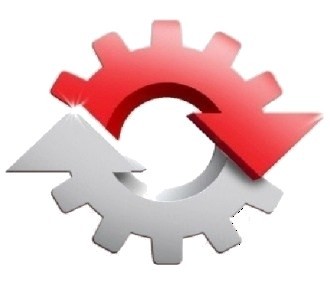 BİLİM, SANAYİ VE TEKNOLOJİ BAKANLIĞI ISPARTA İLİİL SANAYİ DURUM RAPORU31/05/2017Hazırlayan:Şahap KABAY Araştırmacı(Ö)Burak KARAMAN Mühendis Davut ULUBAŞ MemurTel: 0 246 2182329sahap.kabay@sanayi.gov.tr burak.karaman@sanayi.gov.tr davut.ulubas@sanayi.gov.trISPARTAİLİN PROFİLİIsparta Hakkında Bilgi
Bölge		: Akdeniz Bölgesi
İl Trafik No	: 32
Yüzölçümü	: 8.933 km²
Nüfus		: 
                         427.324 İl ve İlçeler Genel Toplam Nüfusu (2016) Isparta İli, Akdeniz Bölgesi’nin batı bölümünde ve iç kesiminde yer alır. “Göller Bölgesi”nin merkezi konumundadır. İl, 30°20’ve 31°33’ doğu boylamları ile, 37°18’ ve 38°30’ kuzey enlemleri arasındadır. Isparta doğudan Konya’nın Beyşehir, Doğanhisar ve Akşehir ilçeleri; kuzeyden Afyon’un Çay, Şuhut, Dinar ve Dazkırı ilçeleri; batıdan Burdur’un Merkez, Ağlasun ve Bucak ilçeleri; güneyden ise Antalya’nın Serik ve Manavgat ilçeleri ile komşudur. İlde Merkez ilçe ile birlikte, Aksu, Atabey, Eğirdir, Gelendost, Gönen, Keçiborlu, Senirkent, Sütçüler, Şarkikaraağaç, Uluborlu,Yalvaç ve Yenişarbademli olmak üzere 13 ilçe vardır. Merkez ilçeden sonra gelen en büyük ilçe merkezi Yalvaç’tır. En az nüfuslu ilçe ise Yenişarbademli’dir.İlin yüksek ve engebeli olan toprakları, kuzeydoğudan ve doğudan Sultan Dağları, Beyşehir Gölü, Göl Dağları’nın güney uzantıları, güneyden Antalya Havzası’nın yüksek kesimleri, batıdan ve güneybatıdan Karakuş Dağları, Söğüt Dağları, Burdur Gölü ile Ağlasun ve Bucak yaylaları gibi doğal sınırlarla kuşatılmıştır. Isparta ili toprakları genelde engebeli bir yapıya sahiptir. Yöredeki, yüksekliği 3000 metreyi bulan dağların yanında, ova ve vadi özelliğindeki düzlükler, değişik büyüklükteki tabii göller İlin doğa yapısını belirlemektedir.İnanç Turizminin merkezi Yalvaç ilçesi Anadolu’nun kültür zenginliğini tüm ihtişamı ile yansıtmaktadır.Kayak Merkezinin yer aldığı Davraz Dağı, doğa yürüyüşü ve nehir sporlarına elverişli kanyonlar, mağaralar ve dağları ile pek çok doğa sporlarının yapıldığı merkezdir.Isparta’nın turizm kapısı Eğirdir, alternatif turizm cennetidir. Dağcılık, trekking, rüzgar sörfü, yamaç paraşütü, kampçılık turizm çeşitlerinden birkaçıdırMerkez İlçe: Isparta merkez ilçe olarak eski ve tarihi bir kent olup yaklaşık 1050 m rakımdadır. Kentin en az 4.000 hatta 5-6.000 yıllık bir tarihi olduğu tahmin edilmektedir. Bu husus birçok, arkeolog, tarih bilgini, bilim adamlarınca yapılan araştırma ve kazı sonuçlarına dayanarak yazılan kitap, makale ve raporlardan anlaşılmaktadır. Aksu: Yaklaşık 1200 metre rakımında bulunan Aksu İlçesi, eski adı olan Anamas’ı, ilçe coğrafyasına hakim 2388 m yüksekliğindeki Anamas Dağından almaktadır.Aksu ilçesinin yer aldığı yörede yapılan kazılarda, ilk çağlardan beri iskana açık olduğu görülmektedir. Yörede, Helenistik çağa ait M.Ö.2. ve 1. Yüzyıldan kalma sikkelere rastlanmaktadır. Yapılan araştırmalardan, Aksu Vadisi ve Anamas yaylaları arasındaki ulaşım zorluklarına rağmen, civarındaki bazı köylerde 16. yüzyıldan beri Pazar kurulmakta olduğu ve bu yörede yoğun bir Yörük nüfusun yaşadığı anlaşılmaktadır. Cumhuriyet döneminde, Eğirdir’e bağlı bir bucak olarak Yenice adı altında idari konumunu sürdüren Aksu, 26.8.1988 tarihinde ilçe statüsüne kavuşmuştur.Aksu ilçesi sınırları içindeki en önemli tarihi kalıntılar: Timbriada, Tynada, Eurymendon Kutsal Alanı ve Roma Köprüsü dür. Yörede turistik önemi olan Sorgon ve Zindan Mağaraları ile Sorgun yaylası Aksu İlçe sınırları içinde bulunmaktadır.Atabey: Atabey İlçesi kuzeyden Senirkent ve Uluborlu, Batıdan Gönen, güneyden merkez ilçe Isparta, doğudan da Eğirdir ilçeleri ile çevrilidir. İlçenin kuzeyini ve batısını Barla Dağı ve uzantıları bulunmaktadır.Selçuklular döneminde bilinçli bir şekilde kervansaray ağıyla donatılan Konya-Antalya güzergahındaki yerleşmelerinden birisi olan (Atabey) önem verildiği, Ertokuş tarafından burada 1224 yılında inşa ettirilen medreseden anlaşılmaktadır. 13. yy. başında tamamen Türkleşen bölgede, önemli bir yerleşim merkezi olarak beliren Atabay’deki medrese Osmanlı devleti eğitim sistemi içinde de fonksiyonunu devam ettirmiştir. Atabey’in 1478,1501, ve 1568 tarihlerindeki kayıtlara göre, Eğirdir ’e bağlı bir nahiye olduğu yazılıdır.İlçe sınırları içinde bulunan başlıca tarihi ve kültürel varlıklar, Harmanören (Göndürle) de meydana çıkartılan 41 Küp Mezarlar, Sidera Bayat Harabeleri, Ertokuş Medresesi, Sinan Camiidir. (18) Atabey ilçesine bağlı olarak, İslamköy Kasabası yanında 4 adette köy yerleşimi bulunmaktadır. Atabey ilçe merkezi Isparta’ya 23 km uzaklıkta olup, çoğunluğu çift yol olmak üzere asfalt yol ile bağlıdır.Gelendost: Gelendost ilçesi, Isparta il merkezinin kuzeyinde, Eğirdir Gölünün 10 km içerisinde kurulmuştur. Gelendos ilçesi, ilk çağlardan beri, Pisidya Ülkesi adı verilen Göller Bölgesinin en eski kültür merkezlerinden birisidir. M.Ö. 3500 yıllarında “Mirya veya Miryo” adı ile Hititlerin bir kolu olan Anamurla Miryalılar tarafından kurulmuştur. M.Ö. 547 yıllarında bu topraklar Pisidyalıları yenen Pers’ lerin egemenliğine geçmiştir. 17 Eylül 1176 yılında yapılan ve bir kısmı da Gelendost Ovasında geçen Miryakefalon Savaşını Türklerin kazanması ile Selçuklu topraklarına katılmıştır. Gelendost daha sonra Hamidoğulları Beyliğinin egemenliği altına girmiştir.Gelendost, tarihi boyunca Ablada, Sabinae, Myrion, Miryona, Miryo, Myriokafalon, Gelende-Abad, Gelendoz adları ile anılmıştır. 16. yüzyılda Afşar nahiyesine bağlı olan Gelendost, Cumhuriyet döneminde 1930 yılında Afşar’ın yerine nahiye olmuştur. Daha sonrada 6.3.1954 tarih ve 6324 sayılı kanun ile de ilçe olmuştur. Gelendost, Isparta-Konya karayolu üzerindedir. Isparta’ya 80 km uzaklıktadır. İlçenin tüm kasaba ve köyleri ile ulaşım olanakları her mevsim vardır. İlçede halk ağırlıklı olarak tarımla uğraşmaktadır. Elmacılık en önemli uğraş koludur.Gelendost ilçe merkezinde bulunan tarihi iki cami ile Yeşilköy sınırları içinde bulunan Ertokuş Kervansarayı ilçenin en önemli kültür yapılarıdır.Gönen: Isparta İl Merkezine 24 km uzaklıklığında, Isparta-Burdur karayoluna 5 km uzaklığındaki Gönen’in tarihi M.Ö. 3-4 yüzyıla kadar dayanır. Tarih boyunca Kaue, Kawaena, Colonia, julia, Augusta, Pia, Fida, Comama, Yuztinianopolis, Gonana, Konana, Könan ve Gönen adları ile anılmıştır. Roma İmparatorluğu Augustos’ un Pisidia adı verilen bölgede kurulduğu dört şehirden birisidir. Araştırmalara göre yörede ilk yerleşim birimi Yuvaca, şimdiki yayla adıyla bilinen yerdir. Buraya ilk gelenler Yüreçi göçerleridir.İlçe zamanla Selçukluların ve daha sonra da Hamitoğulları Beyliği’nin egemenliği altında bulunmuştur. Hamitoğlu Hüseyin Bey, topraklarının büyük bir bölümünü Osmanlı Sultanı I. Murat ‘a satmıştır . 30 Aralık 1992 tarihinde yapılan düzenleme sonucunda, İğdecik. Gölbaşı, Koçtepe ve Senirce köyleri Isparta İl merkezine, Güneykent Kasabası, Gümüşgün Köyü Keçiborlu ilçesine bağlanmıştır. Gönen ilçesine bağlı yerleşim birimi olarak yalnız Kızılcık Köyü kalmıştır.Keçiborlu: Isparta il merkezine 40 km uzaklığındaki Keçiborlu ilçe merkezinin tarihi gelişimi Isparta ilçe merkezi ile benzerlik göstermektedir. Keçiborlu tarih boyunca, Eudoxiopolis, Keçik-Borlu, Kiçi-Borlu isimleriyle anılmıştır. Keçiborlu, Hitit, İyon, Lidya, Pers, Helen, Roma, Bizans devirlerini yaşadıktan sonra 1204 yılında Sultan Kılıç Arslan tarafından Anadolu Selçuklu Devletinin egemenliğine girmiştir. Daha sonra Hamitoğulları Beyliğinde Uluborlu ve Gönen’e bağlı bir kasaba olarak varlığını sürdürmüştür.Günümüzdeki Keçiborlu ilçesinde korunmakta olan Keçiborlu Höyüğü, Kılıç Höyüğü, Kılıç Fari Harabeleri, Fadıllı Harabeleri, Güneykent şehir kalıntıları, Sinanbey Camii, Senir Hacı Osman Camii, Gümüşgün Sinan Dede Türbesi eski çağlardan kalan eserler ve yerler olarak görülmektedir.İlçenin başlıca mesire ve yayla turizmi yerleri : Söğüt Dağı Yaylası, Fadıllı Yaylası, Koru Yaylası, Taşoluk Yaylası, Güneydere Uzundere Piknik Yeri ve göleti, Keçiborlu Göleti, Boyralı Sini Yaylası, Aydoğmuş Akdağ Yaylası, Senir, Tepecik ve Ardıçlı Köyleri Burdur Gölü Kenarı Plaj sahasıdır.Keçiborlu adının, bölgenin küçük tepeciklerinden oluşmasına izafeten Kiçi (Küçük) Bor (Taş) kelimelerinden oluştuğu Keçiborlu ’dan bozulduğu sanılmaktadır.Senirkent: Isparta İl Merkezine 76 km uzaklığında, Eğirdir Gölü’ nün Hoyran Gölü adı verilen kuzey kısmının batısında bir vadide yer alan ilçe, dağ eteğindeki meyilli düzlük bir arazide kurulmuştur. Zira “Senir” dağ eteğindeki meyilli düzlük anlamına gelmektedir.Senirkent’in bulunduğu bölgenin, tarihin çok eski devirlerinden beri yerleşim merkezi olduğu, buluntulardan ve yapılan araştırmalardan anlaşılmaktadır. Ancak su kanalı, kervansaray, kale gibi ayakta kalmış tarihi yapılara rastlamaktadır. 1370 yılında kurulmuş olan Senirkent 1807de Uluborlu’ya bağlı nahiye statüsüne getirilmiş ve belediye teşkilatı kurulmuştur. İlçedeki başlıca kültür varlıkları: Tymandos Antik Kent, Yassıören Höyük, Garip Höyük, Tohumkesen Höyük, Aralık Höyük Gençali Höyük, Veli Baba Türbesidir.Sütçüler: Isparta’nın güneyinde yer alan Sütçüler ilçesinin kuruluşunun M.Ö. 200 yıllarına kadar dayandığı bilinmektedir. Bu gün Adada olarak adlandırılan antik kent, Pisidya bölgesinde; Pisidya ile Pamfilya bölgeleri arasında yer almaktadır. 1330 yıllarında Hamitoğulları beyliği Eğirdir’ de kurulana kadar Sütçüler Selçuklular ’ın elinde kalmıştır .Osmanlılar zamanında bir süre Kara Bavlu olarak anılmıştır. Zamanla Bavlu şekline dönüşen isim, Cumhuriyet döneminde 1926 yılına kadar sürmüş, bu tarihte yerleşime dağ-dağlık anlamına gelen Cebel ismi verilmiştir. 1938 yılında belde halkının büyük şehirlerde sütçülük yapmaları üzerine isimi Sütçüler olarak değiştirilmiş ve Eğirdir ’e bağlı bir nahiye iken ilçe statüsü verilmiştir.İlçenin belli başlı kültür varlıkları arasında, ilçenin tarihi gelişimini simgeleyen kalıntılarından Adada antik kenti gelir. Antik kent ilçe merkezine 12, Sağrak köyüne 2 kilometre uzaklıktadır. Diğer kültürel varlıkları ise, Sığırlık Harabeleri, Taşkapı Harabeleri, Zorzila Kalıntıları, Sefer Ağa Camii, Çandır Köprüsüdür.Uluborlu: Uluborlu, tarih öncesi devirlerden beri çeşitli medeniyetlerin hüküm sürdüğü yörede yer almaktadır. Uluborlu’nun 4000 yıl öncesi Hititler tarafından kurulduğu bilinmektedir. Bu döneme ait kalıntılara yörede hala rastlanmaktadır. Uluborlu, Türklerin fethi öncesinde Apolonia, Sozopolis, Mardion, Mardiyon, Mardiaion adlarıylada anılmıştır. 1070 yılında Türklerin egemenliğine girmiştir. Bu devirden sonra Uluborlu, Borgulu, Burgulu, Uluğborlu isimleri de almıştır.Uluborlu’da yaklaşık 17 türde kiraz yetiştirilmektedir. Uluborlu kirazı Avrupa ülkelerinde çok tutulmaktadır. Ürünün büyük bir kısmı ihraç edilmektedir. İlçede Temmuz ayının ilk haftasında 2 gün süreli Altın Kiraz ve Yağlı Pehlivan Güreş Şenlikleri düzenlenmektedir.Yenişarbademli: Yenişarbademli, Beyşehir Gölünün batısında, Toros Dağlarının kuzey uzantısı olan Anamas Dağları ile bütünleşir. İlçe doğusunda, Beyşehir, batısında Aksu ve kuzeyinde Şarkikaraağaç ilçeleri ile çevrilidir. İlçenin rakımı 1150 metredir. İlçe sınırları içerisinde bulunan Dedegöl Dağı (2892 m) ile Isparta’nın en yüksek dağıdır. Yenişar tarih boyunca pek çok uygarlığa sahne olmuştur. Yapılan araştırmaya göre, M.Ö. 4000 yıllarında Etiler , M.Ö. 1500 yıllarında Frikyalılar, M.Ö. 800 yıllarında İyonlar, M.Ö. 600 yıllarında Lidyalılar, M.Ö. 446 yıllarında Persler, M.Ö. 190 yıllarında Romalılar, M:S. 395 yıllarında da Bizanslar yörede uygarlık kurmuşlardır.1071 Malazgirt Zaferinden sonra 1142 yıllarında Selçuklu topraklarına katılabilmiştir. 1810 yılında Konya Vilayetine bağlı bir kaza olmuştur. Selçuklulara ait Kubadabad Sarayı kalıntıları da ilçe hudutları içinde yer almaktadır.Yenişarbademli, Şarkikaraağaç üzerinden asfalt yol ile Isparta il merkezine 177 km uzaklıktadır. Yenişarbademli’nin, başlıca gelir kaynağı, tarım, hayvancılık, orman işçiliği ve balıkçılıktır.ISPARTA’NIN GEZİLECEK YERLERİMüzeler ve Ören YerleriMüzeler
Isparta Müzesi
Yalvaç MüzesiÖrenyerleri
Men Kutsal Alanı – YalvaçAntiocheia – Yalvaç: Antiocheia; Isparta iline bağlı Yalvaç ilçesinin yaklaşık 1 Km. kuzeyinde ve Sultan dağlarının güney yamaçları boyunca uzanan verimli bir arazide kurulmuş, Pisidia bölgesinin başkentidir.Limenia Adası – Artemis Tapınağı: Yalvaç İlçesine 25 km. uzaklıkta Gaziri mevkiinde Hoyran Gölü içerisinde Limenia adası bulunmaktadır. Göl kenarına kadar bir asfalt yolla ulaşılmaktadır. Adanın etrafı surlarla çevrilidir ve içerisinde artemis adına inşa edilmiş bir tapınak ile diğer yapı kalıntıları bulunmaktadır. Adanın ilk çağlardan beri iskân gördüğü ve tapınma için önemli bir merkez olduğu anlaşılmaktadır.Seleukeia Sidera (Bayat) Antik Kenti –  Atabey / Bayat: Atabey ‘in 7 km. güneyinde Bayat Köyündedir. Kentin kuruluş tarihi kesin olarak bilinmemektedir Ancak isminden Seleukoslardan biri tarafından kurulduğu anlaşılmaktadır. Antik şehirde yapılan kazılarda Hatıllı Güney Teras, Akropolis doğu kapısı, Doğu Yamacı Kapısı, Merdiven- Tünel- Kuyu sistemi, Podyumlu Yapı, Tiyatro ve Nekropol (Mezarlık alanı) ortaya çıkarılmıştır.Timbria Antik Kolonisi: Antik yazarlardan Strabon (M.Ö.570) da Pisidia şehri olarak geçer. Yılanlı ovası, Akçaşar Köyü yakınlarındaki bir tepe üzerinde kurulmuştur. Eurymedon (Köprüçay) nehri yakınındadır. Antik kentte bugün bazı bina temelleri görülebilir. Şehir Helenistik dönemden M. S. 238 yılına kadar sikke basmıştır.Prostanna Antik Kenti – Eğirdir / Sevirebey: Pisidia şehirlerinden bir tanesidir. Eğirdir sivrisinin arka tarafından Camii Yayla üzerindedir. Şehrin kesin yeri L. Robert tarafından Bedre Köyünün yukarısındaki Yazılıkaya’ da bulunan bir sınır yazıtı ile tespit edilmiştir. Bu yazılı Prostanna ile Parlais il sınır yazıtı idi. Antik kentte sınır duvarları ve bazı bina temelleri vardır. Şehrin Akropolis 200 metre yükseklikte kurulmuştur. Sur duvarları içerisinde dikdörtgen şeklinde bir bina vardır. Bu bina bir tapınaktır. Diğer üç bina ise halka ait binalardır. Bizans dönemine ait hiçbir kalıntı yoktur. M.Ö. 1. yy’dan itibaren sikke basmaya başlamıştır.Parlais Antik Kenti: Roma kolonisi olarak kurulmuştur. Diğer koloni şehirlerinin en küçüğüdür. Bu günkü Barla dadır. Görünürde herhangi bir kalıntısı yoktur. M.Ö. 1.yy’dan itibaren sikke basmaya başlamıştır. M.Ö. 25 yılında Galatya eyaletine dahil edilen şehrin adı “Colonia Julia Augusta Parlais” tir.Fari (Binda ) Harabeleri – Keçiborlu / Fori: Kılıç Kasabasının kuzeyinde bulunan şehir bugün toprak altındadır. Bu araştırmacılar Baris’ in burada bulunduğunu ileri sürmektedirler. Toprak üzerinde herhangi bir kalıntı yoktur. Şehrin mimarisine ait olduğu sanılan bazı taş bloklar kasabanın çeşitli yerlerinde bulunmaktadır.Tymandos (Yassıören ) Antik Kenti: Yassıören Kasabasında bulunan bir antik kenttir. Kalıntıları günümüze kadar ulaşmayan antik kente ait bazı mimari bloklara Senirkent ilçe merkezinde ve Yassıören Kasabasında rastlanmaktadır.Adada Antik Kenti – Sütçüler / Sağrak: Sütçüler İlçesine 12 km. Sığırlık Köyüne 2 km.’dir. Helenistik dönemin en parlak yıllarını yaşamıştır. Büyük İskender’in Güney Anadolu’yu almasından sonra sırasıyla Seleukoslar, Bergama Krallığı, Roma İmparatorluğu ve oradan da Bizans İmparatorluğunun egemenliğine girmiştir. Prof.Dr. William R.Ramsay kentin para darpedilen bir merkez ve dini yönden bir piskoposluk olduğunu belirtmiştir. Adada’ nın bastırdığı paraların bir yüzünde boğa başı (Bukranion) diğer yüzünde geometrik merkezli üç başak (trikles) kabartması bulunmaktadır. Bu kabartma güç simgesidir. Aynı kabartmanın işlendiği bir taş Batık kentte bulunmaktadır. Kentin bağımsızlığı Romalılar kaldırıldıktan sonra Adada’ nın bastırdığı paraların bir yüzüne o dönemin imparatorluğunun başı, diğer yüzüne ise Zeus, Athena ya da aslan postu sarınmış Herakles başı kabartmaları görülür. Bugün antik kentte görülen kalıntılar şunlardır. Kent alanının geometrik ekseninde yer almış, büyük taşlarla döşeli ilk çağ Ana Caddesi, küçük tapınak kalıntıları ki bu tapınaklar rektangonal (dikdörtgen prizma biçimi) çok düzgün kesilmiş, kimine süs çıkıntısı bırakılmış taşlarla yapılmış Agora ve onu çevreleyen yapılar kompleksi Bouleuterion (kent yöneticileri toplanma yeri), kentin su düzenine ait parçalar, Nekropolis, mausoleiom (ev görünüşünde anıtsal mezar) bulunmaktadır.Tol Harabeleri: Yenişarbademli ilçesi ovasında , Konya il sınırları içerisinde Gölkaya köyünde yer alır. Beyşehir Gölü kenarındadır.Apollonia Mordion Antik Kenti – – Uluborlu / Merkez : M.Ö.3.yy.’da kurulmuştur. Stabon’da Frigya şehri, Plolemaios’ta Pisidia şehri olarak geçer. Apollonia Seleukoslar tarafından kurulan bir Seleukos kolonisidir. Şehir M.S 260-268 devrine kadar sikke basmıştır. Şehir geç roma ve Bizans döneminde önemini korumuştur. Res Gestea’nin Gerekçe Fragmanı bu şehirde bulunmuştur. 381′deki kilise kayıtlarına göre adı Sozopolis olarak geçer. Şehir kalıntıları eski kasaba mevkiinde Akropol ve orada bazı bina temelleri ve mimarî bloklar karşımıza çıkar.Asar Harabeleri – Sütçüler / KesmeCaralis – YenişarbademliConana – GönenKapıkaya – Isparta / GüneyceTynada – Aksu / TerzilerSülüklü Göl Harabe – Sütçüler ÇandırKiliseler: Aziz Paul Kilisesi, Aya Payana Kilisesi, Ayastefanos Kilisesi ve Aya Yorgi Kilisesi önemli kiliseleridir.KervansaraylarErtokuş Kervansarayı: Yeşilköy sınırları içerisinde, Eğirdir Gölü kenarındadır. Kudret Hanı veya Gelendost Hanı olarak da bilinir. Avlu ve kapalı mekandan oluşmuştur. 21×54 m. ölçülerindedir. Dış duvarları kale duvarı gibidir. Kapalı mekan üzeri tonozla örtülüdür. Avlunun yan kemerlerinde odalar vardır. Kapalı mekana giriş kapısının üzerinde kitabe vardır. Kitabeye göre kervansaray 1223 yılında Mübarüziddin Ertokuş tarafından yaptırılmıştır.Eğirdir Kervansarayı: Eğirdir ilçesi yeni mahallede bulunan kervansaray Konya- Antalya yolu üzerindedir. Avlu ve kapalı mekan olmak üzere iki kesimden meydana gelmiştir. Kervansaray 1237 yılında yapılmıştır, bugün avluda birkaç yolcu odasının temel izleri kalmıştır.Korunan Alanlar
Isparta Kızıldağ Milli ParkıIsparta Kovada Gölü Milli ParkıYazılı Kanyon Tabiat ParkıGölcük Tabiat ParkıKasnak Meşesi Ormanı Tabiatı Koruma AlanıIsparta Tabiat AnıtlarıMağaralarZindan Mağarası : Isparta, Aksu İlçesinin 2 km. kuzeydoğusunda Aksu Çayı Vadisindedir. Çay kıyısını takip eden ve daha yukarıdaki yaylalara giden yol Zindan Mağarasının önünden geçer. Otobüs dahil her türlü araçla bu yoldan Zindan Mağarasına ulaşılabilir.Özellikleri: Zindan Mağarası’nın bulunduğu Göller Bölgesi Yöresi yurdumuzun en yoğun karstlaşmış alanlarından birisidir. Toplam Uzunluğu 760 m. olan mağara yatay ve yarı aktif bir mağaradır. Romalılardan bu yana bilinen ve kullanılan bir mağaradır.İnönü Mağarası : Isparta, Eğirdir İlçesi Sarıidris Köyünün 1.5 km. güneyinde yükselen İnönü Tepe’nin kuzey yamacındadır. Köyden mağaraya traktörle ulaşılabilir.Özellikleri: 227 m. toplam uzunlukta yatay ve kuru bir mağaradır. Yağışlı mevsimlerde Mağara’nın bazı kollarında küçük göletler oluşmaktadır. Genellikle kurudur. Mağara içinde ısı 16ºC dir. Hava nemi ise yüzde 82 dir.İnönü Mağarası, İnönü Tepenin üzerinde takke gibi oturan Jura-Kretase yaşlı kireç taşları içinde değişik yönlü kırıklar boyunca gelişmiştir. Bu kireçtaşlarının altında Triyas yaşlı dolomit ve yer yer marn tabakaları yer alır. Mağara bu karstlaşmayan katmanlar nedeni ile derine doğru gelişememiştir.İnönü Mağarası girişten itibaren dar galeriler halinde ve yatay bir şekilde gelişmiştir. Sadece giriş kısmında geniş bir salon vardır. Burada kalın bir toprak tabakası ve içinde bol miktarda iskelet parçaları vardır. Bundan da anlaşılıyor ki, mağaranın giriş kısmı ya iskan edilmiş ya da mezar olarak kullanılmıştır. Galerilerin büyük kısmı boş olmasına karşın, bazı kollarda bol miktarda damlataş oluşumları vardır.Kuz Mağarası : Isparta, Sütcüler İlçesi Kuz Mağarası, Kesme Kasabası’nın güneybatısında bulunan Asar Tepenin yakınında, Köprüçay kanyonunun dik yamacında yer alır. Kasabadan traktör veya arazi taşıtıyla 15-20 dakikada kanyonun kenarına kadar varmak mümkündür. Bu yol düzeltildiğinde herhangi bir araçla bu süre çok kısalır. Buna karşılık 700-750 m. derinliğinde olan kanyonun orta seviyelerinde bulunan mağaraya, yürüyerek yarım saatte inilebilmektedir. Bu iniş çok zor ve tehlikelidir.Toplam uzunluğu 224 m., girişe göre en derin noktası 17.5 metredir. Sıcak ve yarı kuru bir havaya sahiptir. Mağaranın dar geçitlerinde ve yan kol bağlantısında belirgin bir rüzgar hareketi vardır.Genişliği 2-16 m, tavan yüksekliği 1-20 metreler arasında değişen mağaranın orta ve son bölümleri, görünümleri son derece güzel her türden damlataşlar (sarkıt, dikit, sütun, duvar ve örtü damlataşları, damlataş havuzları,…vb.) ile kaplıdır. Ana galerinin son bölümlerinde ise kalın bir kum ve çakıl deposu bulunur. Bu kesimler, mağaranın en derin noktalarıdır. Buna karşılık bu depoların yanından ayrılan yan kolun son noktası, girişten +10 m. yukarıdadır.Akarsu yatağından 250-300 m. yukarıda bulunan Kuz, Hidrolojik olarak askıda (vadoz kuşak) kalmış, fosil bir mağaradır. Bu nedenle yağışlı dönemlerde tavandan damlayan veya yan duvarlardan sızan sular dışında bütünüyle kurudur. Bu sular, ana galerinin son bölümünde küçük gölcükler oluşturmaktadır.Ayıini Mağarası : Isparta, Yalvaç İlçesi Yalvaç’ın yaklaşık 15 km. kuzeydoğusunda bulunan Ayıini Mağarası, Sultan Dağları’nın güney eteklerinde, Nazilli Deresi’nin yukarı bölümünde yer alır. Vadi tabanından 20-30 metre yukarıda bulunan mağaraya hem Yalvaç, hem de Özgüney Kasabası’ndan stabilize iki yolla gidilir.Özellikleri: 407 m. uzunlukta, yatay olarak gelişmiş, kaynak konumlu fosil bir mağaradır. Soğuk ve yarı nemli bir havaya sahiptir. Mağaranın çatlaklı yapısı ve iki kattan oluşması, içeride belirgin bir hava sirkülasyonuna yol açmıştır.Ayıini Mağarası’nda belirgin bir hayvan topluluğu gözlenmemiştir. Ancak seyrek olarak değişik bölümlerde yarasalar yaşamaktadır.Ayıini, hem doğal çevrenin güzelliği, hem de mağarada bulunan ilginç damlataşlar ve sarnıçlar nedeniyle turizm amaçlı kullanıma son derece elverişlidir. Özellikle, mağaranın değişik yerlerinde bulunan bu sarnıçlara, başka mağaralarda rastlamak mümkün değildir. Ayrıca, bazı bölümlerde yer alan korunma duvarları, mağarayı daha da cazip hale getirmektedir.Pınargözü Mağarası :Isparta Yenişarbademli İlçesi Yenişarbademli’nin 11 km. batısında yer almaktadır. Daha önce 6 km.sine kadar girilmiş olan Pınargözü Mağarası, 1991 yılında ulaşılan 12 km.lik uzunluğu ile Türkiye’nin en uzun mağarasıdır. Daha girişten itibaren 50 m.deki sifonu ve içindeki uzun sifonları tırmanılması gereken şelaleler ve travertenler nedeniyle gezilmesi zor bir mağaradır. Halen araştırılması devam etmektedir.Kamplar : Gençlik Kampları: Isparta’da gençlerin yararlanabileceği Orman Bakanlığına ait kamplar mevcuttur.Isparta Gençlik KamplarıIsparta Orman KamplarıYaylalar :Aksu ilçe merkezine 10 km. mesafede bulunan Sorgun Yaylası ilin en önemli yaylasıdır. Bol su kaynakları bulunan yayla, yazın yöre halkı tarafından oldukça ilgi görmektedir.IspartanınGölleri 
Eğirdir Gölü: Isparta İl hudutları içinde olduğu kadar Göller Bölgesi’nin de en önemli göllerinden birisidir. 517 km2 yüzölçümü ile Türkiye’nin 4. büyük gölüdür. Göl iki kısma ayrılmaktadır. Kuzeyde kalan ve daha küçük olan kısmına Hoyran Gölü, güneyde kalan kısmına Eğirdir Gölü denir. Her iki bölüm Hoyran Boğazı ile birbirine bağlanır.Kovada Gölü ve Milli Parkı: Eğirdir İlçesi’nin 30 km. güneyindedir.Bu gölün doğal görünümü çok güzeldir. Çevresi çok zengin bitki örtüsüyle çevrilidir. Yabanî ördekleri ve diğer av hayvanları yaşamaktadır. Bu özelikleri nedeniyle göl ve çevresi Bakanlar Kurulu kararıyla 1970 yılında Milli Park ilân edilmiştir.Kuş Gözlem AlanıBurdur GölüEğirdir GölüBeyşehir GölüSportif EtkinliklerKayak Merkezi: Isparta’ya 25 km uzaklıktaki Davraz Dağı bölgenin önemli kayak merkezlerindendir.Hava Sporları: Isparta, Hava sporlarının yapıldığı elverişli alanlara sahiptir.Yamaç ParaşütüIspartanın Coğrafyası
 Akdeniz Bölgesi Göller Yöresi’nde yer alan Isparta’nın doğusunda Konya, batısında Burdur, güneyinde Antalya ve kuzeyinde Afyon illeri ile çevrilmiştir.İlin en yüksek dağı, 2892 m. ile güneydoğuda bulunan Dedegöl Dağı’ dır. Diğer önemli dağları ise; Akdağ, Topraktepe, Barla Dağı, Sultan Dağları, Güllüce Dağı ve Davraz Dağı’ dır.Akarsular genellikle göllere dökülmekte olup, sadece Aksu ve Köprü Suyu Antalya hudutları içerisinde Akdeniz’e dökülmektedir. İlin en büyük gölü, yaklaşık 468 km² ile, Türkiye’nin 4′ncü büyük gölü olan Eğirdir Gölü’ dür. Bu gölün kuzey kesimine Hoyran Gölü denilmektedir. Beyşehir ile Burdur göllerinin bir bölümü de Isparta hudutları içerisindedir. Kovada-I ve Kovada-II Hidroelektrik Santrallerini çalıştıran Kovada Gölü ile Karatepe üzerinde yer alan ve bir krater gölü olan Gölcük de diğer önemli göllerdendir.İklim
Isparta ili, Akdeniz iklimi ile Orta Anadolu da hüküm süren karasal iklim arasındaki geçiş bölgesinde yer almaktadır. Bu sebeple il sınırları içinde her iki iklim özellikleri de görülür. İlimizin Akdeniz’e yakın olan güney bölgelerinde Akdeniz ikliminin özelliği gözlenir. Yazları sıcak ve kurak, il merkezinde kışlar ilimizin kuzey bölümlerine göre ılık ve yağışlı geçer. Kuzeydoğuya gidildikçe karasal iklim özellikleri kendini gösterir. Kışlar daha soğuk geçer. Kuzey bölgeler daha az yağış alır.Sıcaklık
İlimizde, yaz-kış ve gece-gündüz arasındaki sıcaklık farkları ne Akdeniz Bölgesi gibi az, ne de Orta Anadolu gibi çok fazladır. Isparta ili, Akdeniz Bölgesi’nin yazları sıcak ve kurak, kışları ılık ve yağışlı iklimi ve orta Anadolu’nun kurak iklimi arasında geçiş alanında bulunur. Isparta’nın sıcaklık değişimleri üzerinde denizden uzaklık ve yüksekliğinin etkisi büyüktür. Isparta’nın en sıcak ayları temmuz ve ağustos, en soğuk ayları ise ocak ve şubattır. Isparta’nın 30 yılı aşkın sıcaklık gözlemlerine göre, ilin yıllık ortama sıcaklığı (12,0 °C)’dir. İlde tespit edilen en yüksek sıcaklık, (38,7 °C), en düşük sıcaklık ise (-21,0 °C) dir. İlde, sıcaklıklara bağlı olarak genelde kasım ayında sonbaharın ilk donları görülmeye başlar, donlu günler bazı yıllar nisan ayının sonlarına kadar sürmektedir. Isparta’da yıllık ortalama donlu günlerin sayısı 84,3 gündür.Yağış
İlimizde yağışların önemli bir kısmı kış ve ilkbahar mevsimlerinde düşer (%69). Akdeniz Bölgesi’nde bulunan Toros Dağları’nın denize paralel olması nedeniyle, nemli ve sıcak hava ilimize kadar ulaşamamaktadır. Bu nedenle ilin iç kesimlerini çevreleyen dağların güneyinde kalan alçak yöreler daha fazla yağış almaktadır. Yağış ortalaması, Sütçüler ilçesinde 895,6 mm gibi bir değere ulaşırken, Şarkikaraağaç ilçesinde yalnız 445,2 mm’dir. İl merkezinde ise ortalama yıllık toplam yağış miktarı 508,3 mm’dir. Isparta ilinde ortalama yıllık yağışlı gün 95 gündür. Isparta’da dolu şeklinde yağışlar en çok ilkbahar ve sonbahar aylarında görülür.Rüzgar
İlimizde hakim rüzgar yönü güney doğudur. İkinci derecedeki hakim rüzgar yönümüz ise batı-kuzeybatıdır. İlimizdeki ortalama rüzgar hızı 2,0 m/sn’dir. İldeki kuvvetli rüzgarlı gün sayısı ortalama 33 gündür. Fırtınalı günler ortalaması ise yılda 4 gündür.Oransal Nem
Isparta’da 32 yıllık ortalama nispi nem % 61’dir. Nispi nemin en yüksek olduğu aylar kış aylarıdır. Nem oranı ocak ve şubat aylarında % 70’in üzerindedir. Temmuz aylarında ise ortalamalar % 47,5’e kadar düşmektedir.GüneşliGünler
Isparta’da günlük ortalama güneşleme müddeti 7,3 saattir. Güneşlemenin en çok olduğu ay, ortalama günde 11,4 saat ile temmuz, en az olduğu ay ise günde 3,2 saat ile aralık ayıdır. Isparta’da gökyüzünün açık günlerin sayısı yıllık 126 gün, kapalı günlerin sayısı ise 48 dir. Isparta’da yıllık bir cm2 alana toplam 3.873 kaloridir.KarlıGünler
Isparta ilinde, rakımın yüksek olması nedeniyle komşu illere nazaran yıllık kar yağışı fazladır. İlimizde kar yağışları daha ziyade, aralık-mart ayları içinde olmaktadır. Nadiren kasım ve nisan aylarına da kaydığı görülmektedir. Genelde civardaki dağlarda ve yaylalarda uzun süre kalkmayan kar, kent merkezlerinde ve şehirlerarası yollarda uzun süre kalmaz. Yöredeki en fazla kar kalınlığı 85 cm kadar olmuştur. Isparta’da ortalama yılın 14 günü toprak karla kaplıdır. Çok az olarak bazı yıllarda bu süre artabilmektedir.IspartanınTarihçesi 
Isparta yakın çevresi ile birlikte PİSİDİA yöresinin önemli yerleşim merkezlerinden birisidir. Yöredeki yerleşmenin tarihi paleolitik (Eskitaş) dönemine kadar dayanmaktadır. Pisidia bölgesi M.Ö. 2000’lerde Luvi ve Arzava topluluklarının yerleşim alanı idi. Hititler de zamanında bölgeyi ele geçirmek istemişler, ancak yüzyıllar boyu uğraşmalarına karşılık Arzava ülkesi üzerinde kesin bir egemenlik kuramamışlardır.M.Ö. 1200’lerde Balkanlardan gelen “Ege Göç Kavimleri” Arzava ülkesi konfederasyonunun siyasi varlığına son vermişler, Anadolu’nun siyasi yapısını bütünüyle değiştirmişlerdir. Bu tarihten itibaren M.Ö. 8. yüzyıla kadar Firigler, M.Ö. 690’da Lidyalılar, M.Ö. 546’da Persler yöreye hükmetmişlerdir. M.Ö. 334’de Büyük İskender’le Hellenistik döneme giren Isparta’da bu döneme ait bir yerleşim merkezi olarak Minassos (Minasın) dikkat çekmektedir. M.Ö. 323’de Büyük İskender’in ölümü üzerine Isparta sırası ile Bergama Krallığı’nın, Seleukos’ların, M.Ö. 190- M.S. 395 Roma İmparatorluğunun, M.S. 395-1204 Bizans İmparatorluğunun egemenliği altına girmiştir.Roma Dönemine ait yerleşim merkezleri Bayat (Selevcia, Sidera)-Atabey, Apollonia-Uluborlu, Antiocheia-Yalvaç, Adada-Sarak-Sütçüler, Neopolis-Şarkikaraağaç, Debenae-Gelendost’dur.Isparta Bizans döneminde 7. ve 9. yüzyılda yapılan idari taksimata göre bir eyalet olmuş ve dini merkez niteliği almıştır. 8. yüzyılda kısa bir süre Abbasi yönetimine giren kentin adı Arap kaynaklarında Sabart olarak geçmektedir. Kent 1204 yılında Selçuklular tarafından fetih edilmiş ve Isparta’da Türk-İslam dönemi başlamıştır. 1300 yılında Hamitoğulları egemenliğine giren kent, 1390 yılında Osmanlı topraklarına katılmıştır. Isparta 1923 yılında Cumhuriyetin ilanı ile birlikte vilayet olmuştur.NeYenir?
Isparta’da kaldığınız günler boyunca Isparta’nın nefis fırın kebabından mutlaka yemelisiniz.Fırın kebabını en iyi yapan yerler Kebapçı Kadir, Ferah Kebap, Hacıbenli Kebap’dır.Ayrıca muhteşem manzarası ile Gökçay’daki Kervansaray Lokantası iştahınızı daha da kabartacaktır. Nefis Isparta yemeklerini için Gülsofrası, Iyaşpark Otel, Barida Otel ve Basmacıoğlu Oteli de gidebileceğiniz yerler arasındadır. Eğer canınız balık yemek isterse, Eğirdir Gölünün doyumsuz manzarası karşısında, Melodi Restoranda levrek, sazan veya alabalığınızı yiyebilirsiniz. Yeşilada’da bulunan restoranların hepsini, güler yüzlü hizmeti ve muhteşem manzarası ile, tereddüt etmeden tercih edebilirsiniz. Eğirdir’e gittiğinizde en az dört kişi veya daha kalabalıksanız mutlaka sazan dolması yemelisiniz. Isparta yemeğinin üstüne Yalvaç Güllacını, Isparta Kabak Tatlısını veya İlimiz helvasını yemeden ayrılmayın. Sütçüler Yazılı Kanyon’a giderseniz, kanyonun iştahınızı arttıran o temiz havasını aldıktan sonra, Canlar veya Baysallar Alabalık Lokantasında fırında pişen nefis alabalığı yemeden dönmeyin.NeAlınır?
Isparta modern alışveriş merkezlerinin yanında geleneksel ürünlerin bulunabileceği satış merkezlerine de sahiptir. Özellikle gül ürünleri ve el dokuma halıları her mevsim satın alınabilir. Mimar Sinan Caddesi’nde gül ve gül ürünleri imalatçısı firmaların satış mağazalarında, Gül tespihinden Gül kokan seccadeye, Gül kreminden Gül lokumuna kadar gülle yapılmış ürünleri bulabilirsiniz. Yine Mimar Sinan Caddesi üzerinde bulunun Halı Sarayı’ndan istediğiniz ölçüde Isparta El halılarını ya da minyatür halıları bulabilirsiniz. Isparta merkezde Firdevs Bey Bedestenine ve Üzüm Pazarına, Halı Sarayına, Mimar Sinan Caddesinde gül ürünleri satan mağazalara, Eğirdir’de Dündar Bey Pazarına, Yalvaç’ta Geleneksel El Sanatları’nın bulunduğu Rampalı Çarşıya uğramadan ayrılmayın. Eşinize, arkadaşınıza ve bir dostunuza mutlaka hediye edeceğiniz bir ürün bulacaksınız. YapmadanDönme
Yalvaç Pisidia Antiocheia Antik Ören yerini gezmeden, Kovada Milli Parkı ve göllerin kıyısında piknik yapıp fotoğraf çekmeden, Eğirdir ilçesinde göle nazır bir Sazan (çapak) dolması yenmeden, Isparta’dan gülyağı ve halı almadan, haziran ayında yapılan Uluslararası Gül, Halı, Kültür ve Turizm Festivali’ni görmeden, Davraz Dağında kayak, Eğirdir’de yamaç paraşütü, Çandır’da rafting yapmadan dönmeyin.Isparta’nın Nüfusu: Türkiye’de ilk resmi nüfus sayımının yapıldığı 1927 yılında, il nüfusunun 144.804, 1935’de 166.441, 1940’da 171.751 olduğu ve daha sonraları beşer yıl aralarla yapılan genel nüfus sayımı sonuçlarına göre de, il nüfusunun devamlı artış gösterdiği, 1985’de 382.844’e, 1990’da 434.771’e, 2016 yılında 427.324’ya ulaştığı görülmektedir. Yerleşmeler
 Isparta ilinde, ilçe sayısı Merkez ilçe ile birlikte 13’dür.Aksu:Cumhuriyet döneminde, Eğirdir’e bağlı bir bucak olarak ve Yenice adı altında bilinirken, 26.8.1988’de ilçe olmuştur.Aksu’nun    13 adet köy vardır.i (Eldere, Elecik, Karacahisar, Karağı, Katip köy, Koçular, Kösre, Sofular, Terziler, Yaka köy,Yakaavşar Yılanlı ve Yukarı yaylabeli) bağlanmıştır.Atabey:1 Nisan 1960 tarihinde İlçe statüsü kazanmıştır. İlçeye bağlı 5  adet köyü vardır  (Bayat, Harman ören,İslamköy Kapıcak, Pembeli) Eğirdir: Eğirdir İlçesi’ne bağlı 1 adet kasaba (Sarı idris, ) ile 27 adet köy (Akbelenli, Akdoğan, Akpınar, Aşağıgökdere, Bademli,Barla  Bağacık, Bağıllı, Bağören, Balkırı, Beydere, Çay, Eyüpler, GökçehöyükHavutlu, Kırıntı, Mahmatlar, Serpil, Sevinçbey, Sipahiler, Sorkuncak,Pazarköy Tepeli, Yılgıncak, Yukarıgökdere, Yuvalı) bulunmaktadır.Gelendost: 06.03.1954 tarihinde ilçe olmuştur. İlçeye bağlı  13 adet köy (Afşar, Akdağ, Balcı,Bağıllı  Çaltı, Esinyurt, Hacılar, Keçili, Köke, Madenli,Yaka Yenice, Yeşilköy) bulunmaktadır. Gönen: 1990 yılının Mayıs ayında ilçe olmuştur. İlçeye bağlı 1 adet kasaba (Güneykent) ile 6 adet köy yerleşmesi (Gölbaşı, Gümüşgün, İğdecik, Kızılcık, Koçtepe, Senirce) bulunmaktadır.Keçiborlu: Keçiborlu 1948 yılında ilçe olmuştur. İlçeye bağlı 1 adet kasaba , Senir) ile 14 köy (Ardıçlı,Aydoğmuş Çukurören, Gülköy, Kaplanlı, Kavakköy Kılıç, Kozluca, Kuyucak, İncesu Özbahçe, Saraycık, Yenitepe, Yeşilyurt) bulunmaktadır.Senirkent: 16 Haziran 1952 yılında müstakil ilçe olmuştur. İlçeye bağlı 1 adet kasaba (Büyükkabaca,) ile 7 adet köy (Akkeçili, Başköy, Garipköy, Gençali, OrtayazıUluğbey yassıören bulunmaktadır.Sütçüler: Sütçüler İlçesine  30 adet köy (Aşağıyaylabel ,Ayvalıpınar Bekirler, Belence, Beydili, Boğazköy, Bucakdere, Çandır, Çobanisa, Çukurca, Darıbükü, Güldallı, Gümü, Hacıahmetler, Hacıaliler, İbişler, İncedere, Karadiken,Kasımlar Kesme  Kuzca, Melikler, Müezzinler, Pınarköy, Sağrak, Sarayköy, Sarımehmetler, Şeyhler, Yeniköy, Yeşilyurt) bağlıdır.Şarkikaraağaç: 1863 yılında ilçe olmuş, 1878 yılında Isparta’ya bağlanmıştır. İlçeye bağlı 2 adet kasaba (Çarıksaraylar, Çiçekpınar, ) ile 256 adet köy (Arak, Armutlu Arslandoğmuş, Aşağıdinek, Başdeğirmen, Belceğiz, Beyköy, Çaltı, Çavundur, Çeltek, Fakılar, Gedikli,Göksöğüt Karayaka, Kıyakdede, Köprüköy, Muratbağı, Ördekçi, Örenköy, Salur, Sarıkaya, Yakaemir, Yassıbel, Yenicekale, Yeniköy, Yukarıdinek) bulunmaktadır.Uluborlu: Uluborlu İlçesine bağlı 4 adet köy (Dereköy, İleydağı, İnhisar, Küçükkabaca) bulunmaktadır.Yenişarbademli: 1990 yılının Mayıs ayında ilçe statüsüne kavuşmuştur. İlçeye bağlı yerleşim birimi olarak yalnız Gölkonak Köyü bulunmaktadır.Yalvaç: Yalvaç ilçesine bağlı 1 adet kasaba Höyük kasabası  ile 37adet köy (Akçaşar, Altıkapı, Aşağı Tırtar, Ayvalı, Bağkonak Bağlarbaşı, Celeptaş, Çakırcal, Çamharman,Çetince  Gökçeali,Dedeçam İleği Çiftlik, Kırkbaş,Kozluçay Körküler Kumdanlı Kurusarı,Kuyucak Özbayır Özgüney Sağır,Sücüllü Taşevi,Tokmacık Yarıkkaya, Terziler, Yağcılar, Yukarı Tırtar, Hisarardı, Koruyaka, Mısırlı, Aşağı Kaşıkara,Yukarıkaşıkara Eyuplar, Eğirler, Bahtiyar) bulunmakatdır.Genelde köy yerleşmelerinin bağlı bulundukları bucak ve ilçe merkezlerine ulaşım olanakları oldukça iyidir. Köylere yılın her ayında ulaşabilmek mümkündür. ŞehirveKöyNüfusTahminleri
 Isparta ilinde, daha önceki şehir ve köy nüfuslarındaki değişimler dikkate alınarak gelecek yıllar için yapılan nüfus tahminlerinde de, şehir merkezlerinde yaşayan nüfusun devamlı bir artış göstermesine rağmen, köy yerleşmelerindeki nüfusun devamlı azalacağı tahmin edilmektedir. Bu değişim trendinin ilin bütün yerleşmelerinde izleneceği, ancak Merkez ilçe ile Eğirdir ve Yalvaç ilçelerindeki artışın diğer ilçelere nazaran daha yüksek olacağı tahmin edilmektedir. Zira bu merkezlerdeki sosyal ve ekonomik yapılaşmadan kaynaklanan çekicilik öğesi, diğer ilçelere nazaran daha ağırlık kazanmaktadır. İlde izlenen kızlı kentleşme sonucu köylerin nüfusları azalmaya devam edecektir.IspartaMutfağı 
 Isparta’nın yemek ve yiyecekleri üzerine bugüne kadar yapılan araştırma ve derlemelerin sayısı fazla değildir. Bu konudaki en geniş çalışmaları, 1990 ve 1996 yıllarında İl Kültür Müdürlüğü Folklor Araştırmacısı Abdullah Kılıç tarafından yapılmıştır. Yapılan derleme çalışmalarıyla Isparta’nın çok zengin yemek ve yiyecek kültürüne sahip olduğunu tespit edilmiştir. Isparta tarım ve meyvecilik yönünden zengin bir yöre olduğu için, bu yemeklere de yansımıştır. Yörede bilinen mahalli yemekler şu şekilde sıralanabilir.1. Çorbalar: Isparta’da 16 tür çorba saptanmıştır. Çorbalar pişirildikten sonra kızartılmış tere yağı, nane, kırmızı biber konur. Çorbaların türüne göre içine sarımsak, soğan, salça ve limonda konulur. Çorbalar içine katılan nanelere göre değişik adlar alırlar. Bu adlar, bulgur, etli, tarhana, işkembe, keklik, mercimek, miyane, oğmaç, paça, patates, sakala sarkan, sebze çorbaları, (Ispanak çorbası) tavuk, top tarhana, topalak, tutmaş, yayla, (toyga) çorbalarıdır.2. Et Yemekleri: Et yemekleri sebze, yoğurt, pirinç ve bulgurla beraber yapılmakla birlikte ağırlığı et olan diğer türden yemeklerdir. Yöreye has olan yemekler şunlardır: Banak, Çömlek Kebabı, Kabine, Keşkek, Tandır Kebabı, Tirit, Yoğurtlu Et. Yörede patates, nohut ve fasulye ile etten yapılan yemeklere “Yahni” denilmektedir. Yemekler ete konan malzemenin türüne göre adlar alırlar. Ayrıca kıyma ile köfte yapımı da yöre de yaygın olan et yemeklerindendir. 3. Sebze Yemekleri: Yörede yetişen bütün sebzelerin yemekleri etli ve etsiz olmak üzere iki şekilde pişirilir. Ispanak, kabak ve bakla gibi sebzelerin yoğurtlu yapılan yemeklerine “boranı” denilir. Etli pişen yemeklerin eti daha önceden pişirilir. Patates, kabak, (uzun kabak), şalgam, patlıcan, fasulye, ıspanak, lahana, karnı bahar, (yörede çiçek denilir) gibi başlıca sebzelerin yemekleri yapılır. Patlıcandan “Oturtma” ve “Yatırtma” denilen yemekler yapılır. Ayrıca biber, patlıcan, patates gibi sebzeler yağda kızartılarak yoğurtlu ve yoğurtsuz yenilmektedir. Yazın kurutulup kışın yenen bakla, bamya, kabak, fasulye, patlıcan, biber önce sıcak sebzelerin kavanozlarda konserveleri de yapılmaktadır. Bütün sebze yemeklerinde soğan, domates veya salça kullanılmaktadır.4. Balık Yemekleri: Yörede su kaynaklarının ve gölün olmasından dolayı balık yemekleri de yapılır. Eğirdir gölünden dişli, sıraz, sazan (çapak) gibi balıklar avlanmaktadır. Balıklar genellikle yağda kızartılarak yenilir. Başlıca balık yemekleri: Balık Dolması, Balık Yahnisi5. Tahıl Yemekleri :
 5.1.Pilavlar: Pilav her yerde pirinç ve bulgurla yapılır. Yörede yapılan pirinç pilavları tavuk veya hindili, sade, salçalı, nohutlu, bezelyeli, patlıcanlı, kıymalı ve kuşbaşılı olarak yapılmaktadır. İçine rendelenmiş soğan, domates ve şehriye konulmaktadır. Bunlardan patlıcanlı pilav için patlıcanın kabukları soyulur ve tuzlu suda bekletilerek acısı alınır. Kuşbaşı eti fındık büyüklüğünde doğranır. Patlıcanlar ve et zeytinyağda kavrularak üzerine ıslatılmış pirinç ve su katılarak pişirilir. Üzerine nane, dereotu, maydanoz gibi baharatlar ekilerek tatlandırılır ve süslenir. Bulgur pilavları da sade, salçalı, domatesli, kıymalı, ciğerli, mercimekli, nohutlu olarak pişirilir. 5.2.Dolmalar-Sarmalar: Yörede her yerde olduğu gibi, patlıcan, biber, domates ve kabak dolmaları ile asma yaprağı, ebegümeci ve lahanadan sarma yapılır. Dolma ve sarmalar zeytinyağlı ve kıymalı olarak iki türde yapılmaktadır. 5.3.Tatar: Un, yumurta, süt, tuz ve yağ ilaveleriyle hamur yoğrulur ve yufka şeklinde açılır. Küçük kareler halinde kesilir ve kurutulur. Pişirileceği zaman suda haşlanır ve sarımsaklı yoğurdun içine konulur. Üzerine salçalı kızarmış tereyağı ve kıyma dökülür. 5.4.Dirgit: Daha çok diş hediği olarak çocukların ilk dişinin çıktığı zamanda yapılan bir yiyecek türüdür. Buğday, nohut ve fasulye haşlanır; üzerine tuz veya şeker katılarak yenilebildiği gibi kuru yemişle birlikte de yenilir.6. Yabani Otlarla Yapılan Yemekler: Yörede bici bici (madımak), semiz, ebegümeci, tavuk kursağı, ümmü, sirken, ısırgan, kuzukulağı, toklu başı, pancarlık, labada gibi yöresel adlarla bilinen otlar kırlardan toplanır, temizlenerek ince ince kıyılır. Yağ, soğan ve kıyma ile kavrularak pişirilirler. Bazı tür otların, ıspanak, semizotu gibi, yemeği salça, soğan ve pirinç ile pişirilerek yoğurtlu ve yoğurtsuz yenilmektedir.7. Katkılı Hamurlu Yiyecekler: Yurdun her yerinde tavada yapılan puf ve sigara böreği ile fırında pişirilen su böreği Isparta’da da yapılır. Bunların dışında kıymalı, peynirli, ıspanaklı, patatesli, kabaklı, böreklerin içine maydanoz konularak yapılmaktadır. Değişik katkılar konularak sacda pişirilen börekler değişik isimlerle anılırlar. Belli başlı yapılan böreklerin adları şöyledir: Dıran Ekmeği, Kuyruğu Sulu, Kulak Böreği, Çörek, Katmer (Goşma), Pişi, Nokul8. Tatlılar: Yörede yapılan tatlılar: Hamurdan, sudan, sütten, pekmezden, irmikten haşhaştan ve kabaktan olmak üzere değişik türlerden yapıla gelmektedir. Saydığımız bu malzemelerle yapılan tatlıları kısaca şöyle açıklayabiliriz. 8.1.Hamur tatlıları: Yurdun her yerinde yapılan baklava, kadayıf, sarı burma, un helvası yörede de çok yaygın olarak yapılmaktadır. Baklavalar peynirli, cevizli, fıstıklı, fındıklı ve sade yapılmaktadır. Baklavanın arasına konan peynir tuzlanmış taze peynirdir. Diğer hamur tatlılar ise şunlardır: Samsa, Şekerleme, Tosmankara, Mafiş, Lokma. 8.2.Su Ve Süt Tatlıları: Yörede sütlaç, güllaç ve muhallebinin yanı sıra şu tatlılar yapılır: Pelte, Su Peltesi, Zerde, Höşmerim.8.3.Diğer Tatlılar: Yurdun her yerinde olduğu gibi yörede de kabak tatlısı, aşure, tahin helvası yapılan tatlılardır. Bunlarla birlikte şu tatlılar da yapılır: İrmik Helvası, Haşhaş Helvası, Saksağan veya Karga Beyni, Derdimi Alan.9. Ekmekler: Yörede fırın ekmeği satın alınmakla birlikte Yufka, dıraz (dığan) ekmeği, tapalama ve bazlama ekmekleri evlerde yapılarak türetilmektedir. Ekmek yapımında hamur teknesi, senit (sofra, tahta tabla da denir), oklava (merdane), esiran (kesici alet), çevirgeç (pişirgeç, köseleç), sac ve sacayağı ile kuzine soba kullanılır. Yakacak olarak çalı, çırpı ve saman kullanılır.10- Salatalar, Çacıklar, Garnitürler: Yörede yurdun her yerinde olduğu gibi salatalıktan ve dereotundan cacık; salatalık ve maruldan salata yaptıktan başka kimi bitki ve sebzelerden de bu konuda yararlanılmıştır. Domates, biber, soğan, marul, maydanoz, nane, limon, turp ve havuçtan birlikte salata yapıldığı gibi bunlardan birkaçı bir araya getirilerek de salata yapılmaktadır. Bol soğanlı ve haşlanmış kuru fasulyeden yapılan salataların üzerine limon sıkılıp sumak serpilir. Ayrıca kuzukulağı, afyon bitkisinin filizleri ve tere yıkanarak sade yenilir.11. Kışlık Hazırlanan Yiyecekler: Yörede kışlık olarak turşu, reçel, salça, kurutulmuş sebzeler ve meyveler, pekmez, bulama, pestil çorbalık tarhana, makarna, erişte, bulgur gibi yiyecekler hazırlanır. Turşu olarak lahana, patlıcan biber, domates, havuç, şalgam, muşmula, üzüm, karnı bahar, salatalık gibi sebzelerden yararlanılır. Patlıcan, dolmalık, biber ve domatesin içi doldurularak da turşusu yapılır. Armut, erik, kayısı vişne, çilek, şeftali, portakal, incir, ayva gibi meyvelerden ve gül çiçeğinden reçeller yapılabildiği gibi kurutulup saklanabilen türlerden hoşaf da yapılır. Domates ve kırmızıbiberden salça yapılır. Sütten peynir ve yoğurt yapılarak pazarlarda satıldığı da görülmektedir. Üzüm ve duttan pekmez, bulama ve pestil yapılır. Bu meyvelerin ocaklarda suya kaynatılırken içine erik, kayısı, ayva gibi diğer meyveler katılarak pestili yapılır. Bununla birlikte bazı bölgelerde üzüm suyundan şarap üretenler de bulunur.İLİN YER ALTI KAYNAKLARI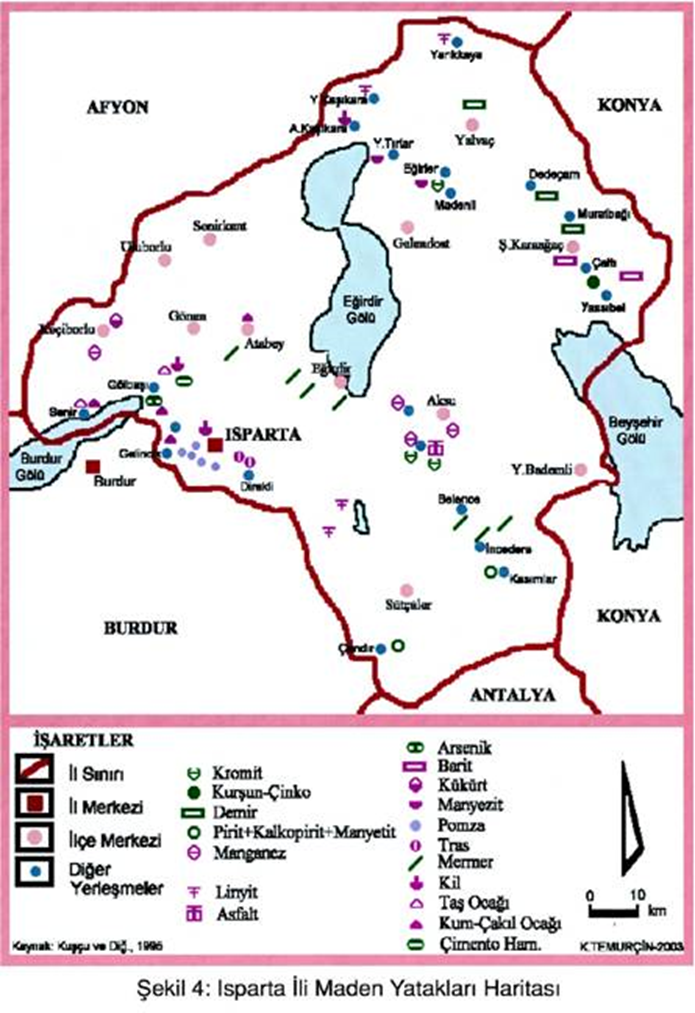 Isparta ili, belirli yörelerde halen işletilen veya işletilebilir potansiyele sahip ekonomik değerde ve günümüz teknolojileriyle üretim imkânı bulunmayan (ekonomik olmayan) değerde metalik maden, endüstriyel hammadde ve enerji hammadde kaynakları bakımından çeşitli kaynaklara sahiptir (Şekil 4). Bu kaynaklar, günümüz bilim ve teknolojilerine dayalı olarak yapılacak araştırmalar doğrultusunda artırılabilecektir. Kükürt: Türkiye’nin ilk ve en zengin kükürt yatakları Keçiborlu ilçesinde yer almaktadır. Volkanik kökenli olan kükürt yatakları ofiyolitik karışık, Akdağ kireçtaşları, altere andezitler ile andezitik tüfler içerisinde düzensiz kütleler ve ağsal damarlar biçiminde yerleşmiştir. 1900’lü yıllardan beri bu zamana kadar 3.461.894 ton tuvenan kükürt üretimi yapılmıştır. Günümüzde 2.231.190 ton rezervi bulunan ve Etibank tarafından işletilen Keçiborlu kükürt yatakları düşük tenörlü rezervleri ve ekonomik nedenlerden dolayı 1994 yılında zarar ettiği için kapatılmıştır. Kömür: Isparta ilinde Eğirdir ve Yalvaç ilçelerinde özel şirketler tarafından işletilen kömür yatakları bulunmaktadır. Eğirdir ilçesinde, linyit yatakları Kovada Gölü’nün 1 km. güneyinde Akbelenli köyü civarındadır. Yalvaç ilçesinde ise Yukarıkaşıkara kasabası ve Yarıkkaya köyleri dolaylarında linyit yatakları bulunmakta ve zaman zaman işletilmektedirler. Pomza: Gölcük kraterinin volkan bacasından çıkan küllerin sulu bir yüzeye düşerek ani soğumaya uğramasıyla içinde gaz boşlukları olan taşlar oluşmuştur. Bu taşlara pomza taşı adı verilmektedir. Pliyosen yaşlı, piroklastik düzeyler içerisinde yer alan Gölcük pomza yatakları, kilometrelerce karelik geniş bir yayılım göstermişlerdir. Pomza yataklarının kalınlığı 2-16 m. arasında değişirken, rezervi 157 milyon ton olarak hesaplanmıştır. Gölcük krater gölü çevresine yayılan pomza yatakları, Binbirevler Mahallesi civarında kurulan Isparta Belediyesine ait ISBAŞ adlı fabrikada, briket olarak mamul hale getirilmektedir. 

 Tras: İşletilmekte olan tras yatakları Isparta-Antalya karayolunun 11. km.’sinde Sav kasabası yakınlarında, halk arasında köfke denilen materyal temelde tüflerden meydana gelmiştir. 30 milyon ton rezervi tahmin edilen tras yatakları, GÖLTAŞ Çimento tarafından çimento hammaddesi olarak kullanılmaktadır.Barit: Ş.Karaağaç ilçesinde bulunan barit yatakları, Türkiye’nin en önemli barit yataklarındandır. Hidrotermal kökenli olduğu savunulan bu yataklar 1973 yılından bu yana Etibank ve özel sektör tarafından işletilmektedir. Toplam 170 milyon ton rezerve sahip olan barit yatakları tenörü % 30’lardan % 90’lara ulaşmaktadır. Çıkarılan baritler, Etibank başta olmak üzere Başer Madencilik gibi işletmeler tarafından mamul hale getirilmektedir. 

 Kum ve Çakıl Yatakları: Isparta’da Atabey, Senir, Yakaören, Sav, Kılıç, Yassıören gibi birçok yerde kum ve çakıl ocakları yer almaktadır. Özellikle Atabey (Akçadere), Kılıç kasabası yatakları en kaliteli yataklardır. Belediyeler ve bazı özel teşebbüsler tarafından işletilen yataklardan yöre ihtiyaçları karşılanabilmektedir. Kireçtaşı ve Kil Yatakları: Isparta-Keçiborlu karayolunun 13. km.sinde Yassıdağ, Isparta-Sav yoluna yakın Minasın, Yalvaç (Kaşıkara) kil ve kireçtaşı yatakları, gerek Göltaş çimento fabrikasının, gerekse Isparta’da yer alan tuğla fabrikalarının ihtiyaçlarını karşılamaktadır. 

 Yapıtaşları: Isparta Merkez Direkli Andezitleri, temel taşı, bahçe duvarı ve inşaatlarda yaygın olarak kullanılmaktadır. Rezerv çalışması yapılmamasına rağmen milyarlarca m3 yapı taşı bulunduğu tahmin edilmektedir. Ş.Karaağaç Göksöğüt, Yalvaç Koruyaka köylerinde bahçe duvarı ve bina yapımında kullanılan taşlar çıkarılmaktadır. Gölcük krater gölü çevresinde de zengin taş ocakları vardır.  Mermer: Isparta ilinde Gökçebağ çevresinde bej renkli, Belence yakınlarında siyah renkli mermer yatakları bulunmaktadır. Bu mermerler Isparta Merkez ilçede yer alan Modülmer, Gölmer gibi bazı işletmelerce kullanılmaktadır. Ayrıca il sınırları içinde Bayat, Büyükgökçeli, Bademli, Balkırı ve Keçiborlu dolaylarında da bej renkli bazı mermer sahaları bulunmaktadır. 

 Krom: Eğirdir ilçesi Bağıllı-Ayvalıpınar dolayında 49 km2 alan kaplayan harzburijt, dunit, piroksenit ve diyobaz dayklarından oluşmuş krom cevherleşmesi, % 35-47 arasında Cr2O3 tenörüne sahiptir. Yörede 30 ayrı noktada 100 bin ton muhtemel rezerv tahmin edilmiştir. Ayrıca Aşağıkaşıkara’nın kuzeybatısında eosen yaşlı kromit cevherleşmesi de bulunmaktadır; ayrıca Isparta ilinde, Gölbaşı (Gönen) Göktaş (Eğirdir) köylerinde arsenik, Eğirdir’in Havutlu ve Bağıllı köyleri dolaylarında manganez, Ş.Karaağaç ilçesinde Yassıbel-Muratbağı ve Yalvaç (Sücüllü)’de demir-alüminyum yatakları bulunmaktadır. 1-İLİN SANAYİ YAPISI ( İl ekonomisinde sanayi sektörünün payı, ilde faaliyet gösteren sanayi sektörleri, vb.)Kozmetik Sanayi: Isparta dünyanın en büyük endüstriyel Gül çiçeği üreticisi ve bundan elde edilen Gülyağı’nın yine dünyada en büyük üreticisidir. Dünya pazarının %60’ına sahiptir. Gülyağı üreticilerinden de bazılarının dünya çapında üne ve önemli pazar payına sahip Fransa ve ABD ağırlıklı yabancı iş ortakları vardır. İlde gül konkreti, gül suyu ve gülden mamul krem, sabun, parfüm ve losyon üretiminde bulunan fabrika ve imalathaneler de büyük önem kazanmıştır. Isparta’da 1954’den bugün faal ve Isparta’nın en büyük Gülyağı ve Gülsuyu üreticisi S.S. Gül Gülyağı ve Yağlı Tohumlar Tarım Satış Kooperatifleri Birliği’nin yarattığı Rosense markası ile Kozmetik ve Parfüm üretimine yatırım yapması ile başlayan Isparta’nın Kozmetik sektörü hamlesi bugün itibariyle Kozmetik ve Parfüm üreten küçük ölçekli 50 firmanın sektörde faaliyete başlamasını sağlamıştır. Bu firmalar geniş ürün yelpazesinde çalışmakta ve bazıları da ihracat yapmaktadır. Isparta’da önemli istihdam sağlamaktadır.Tekstil Sanayi: Isparta tekstil sanayisi, başlangıçta el halısı ve makine halısı dokumacılığı ile bu alanda tüketilen yün ve pamuk ipliği imalatı olarak ağırlık kazanmışken, son yıllarda bu sektörde akrilik iplik, konfeksiyon yan sanayi ve konfeksiyon imalatı da gelişmeye başlamıştır. Isparta ilinde, tekstil sektöründe 28 fabrika üretimde bulunmaktadır.  Bu fabrikalarda, yün halı ipliği, pamuk ipliği, akrilik el örgü ipi, sentetik iplik, makina halısı, battaniye, penye kumaş, konfeksiyon, deri konfeksiyon, kemer astan, pantolon cebi, biye, yapışkan bant ve saten kurdele gibi ürünler üretilmiştir. Tekstil sektörü geçmişte halı dokumacılığına dayalı olarak yün ipliği üretiminde ağırlıklı iken günümüzde pamuk ve trikotaj ipliği ile konfeksiyon üretiminde büyük gelişme  göstermiştir.Deri Sanayi: Deri sanayi, Isparta Merkez ve Yalvaç ilçesinin ekonomisinde oldukça önemli bir yer tutmaktadır. Bu yörenin geleneksel sanatları içinde bulunmaktadır. Dericilik uzun süre küçük tabakhanelerde ilkel yöntemlerle yapılmıştır. İl merkezindeki tabakhane sayısı 80 dolaylarına kadar ulaşabilmiştir. İldeki ikinci deri sanayinin yoğun bulunduğu yer ise Yalvaç ilçesidir. Buralarda deri ürünü olarak kösele, gön, vidala ve gılase gibi ürünler üretilmektedir. Bu ürünler mahalli ayakkabı ve deri konfeksiyon sanayinin ham   maddelerini oluşturdukları gibi önemli bir kısmı da ihraç edilebilmektedir. Metal İşleme Sanayi :Yapılan inceleme neticesinde, 2015 Yılı Isparta ili İl Sanayi Durum Raporundaki “İlin Sanayi Yapısı” na ilişkin bilgilerde Metal işleme veya Şekillendirme Sanayikonusu, İlin Ticaret Yapısı başlığı altında tartışılmış olmasına rağmen, metal işleme, makine imalatı gibi alanlarda faaliyet gösteren firmaların durumlarının ve sanayiye katkılarının biraz daha dikkat çekecek şekilde ele alınması faydalı olacaktır. Isparta ve çevresinde özellikle ısıtma sistemleri, tarım makineleri, silah sanayi ve makine parçası imal eden hatırı sayılır firmalar bulunmaktadır.Orman Ürünleri İşleme Sanayi: Isparta ilinin orman bakımından zengin olması, orman ürünleri işleme sanayinin gelişmesine yol açmıştır. Yıllık ortalama 70.000 ile 100.000 metre küp kereste işler hale gelmişlerdir. İldeki en önemli orman ürünleri işletmesi ORMA Yonga Levha ve Melamin Kaplı Yonga Levha imalatı fabrikasıdır. Bu sanayi kolunda üretilen başlıca ürünler; çeşitli amaçlar için kereste, yonga levha, kaplama, sanayi makarası, melamin kaplamalı yonga levha, mobilya, tüfek dipçiği, kabze ve karabindir. Bu ürünlerin büyük bir kısmı mahalli olarak ve diğer iç pazarlarda tüketilirken, bir kısmı ise ihraç edilebilmektedir. Gıda Sanayi: Bu sektörde, Isparta ili dâhilinde, un, unlu mamuller, alkolsüz  meşrubat, süt mamulleri, şekerli mamuller (şekerleme, helva, tahin, reçel), Kuru meyve ve sebze mamullerini işleyen ve üreten sanayi kuruluşları faaliyet göstermektedirler. Isparta OSB’nin süt üretiminin yoğun olduğu Burdur iline de yakın olması nedeni ile Isparta OSB’de son üç yıl içerisinde büyük ölçekli süt ürünleri imalatı yatırımları gerçekleştirilmiştir. Isparta’nın yılda 11 milyonun üzerinde turistin geldiği Antalya’ya yakın olması nedeni ile pazara yakınlık avantajını kullanarak lojistik maliyetlerini düşürmek isteyen gıda ve içecek firmaları Isparta OSB’ye yatırımlar yapmaya devam etmektedir.Madencilik ve Toprak İşleme Sanayi: Isparta ilinde bu sektörün en faal sanayi kuruluşları; özel sektöre ait Göltaş Çimento Fabrikası ile yine özel sektör tarafından kurulmuş ve işletilmekte bulunan mermer işleme fabrikaları ve pomza taşı işletmesidir. Hizmetler: Süleyman Demirel Üniversitesi’nin 81.327 öğrencisi bulunmaktadır. Bunun yanı sıra Isparta’da Eğirdir Dağ Komanda Okulu, 40. Piyade Alayı bulunmaktadır. Ayrıca 2017 yılı içerisinde Ankara Etimesgut’ta bulunan Kara Havacılık Okulu Isparta’ya taşınacaktır. Hedef pazarı öğrenci ve asker olan hizmetler sektöründeki her çeşit yatırım Isparta’da önemli  fırsatlar sunmaktadır. Süleyman Demirel Havalimanında 2011 yılında faaliyete başlayan uçak bakım  onarım  hangarında   yerli  ve   yabancı  ticari  uçakların  ve  helikopterlerin      bakımı yapılmaktadır. Havacılık sektörü Kara Havacılık Okulunun Isparta’ya taşınması ile ivme kazanacak bir sektör olarak öne çıkmaktadır.İlde Faaliyet Gösteren İmalat Sanayi Sektörleri2-İLİMİZİN TİCARET YAPISIIsparta’da kurulu ticaret işletmelerinin büyük bir bölümü ferdi teşebbüs ve adi ortaklık şeklindeki işletmelerden oluşmaktadır. İl Merkezinde bulunan Isparta Esnaf ve Sanatkarlar Odaları Birliği, il merkezinde 13, ilçelerde 15 olmak üzere kendine bağlı toplam 28 meslek odası ile faaliyet göstermektedir.İlimiz Ticareti; elma, domates kiraz, kayısı, gül ve tahıl gibi tarımsal ürünlere, Taş ve Toprağa dayalı ürünler (özellikle mermer), Orman ve Ağaç sanayiine dayalı ürünler, meyve suları ve konsantreleri, işlenmiş deri ürünleri, tekstil ipliği gibi sanayi ürünleri il içi ve il dışı ticarete konu olan en önemli ürünlerdir.İlimiz ekonomisi büyük ölçüde tarıma dayalıdır. Ancak bunun yanı sıra tarıma dayalı sanayi, madencilik faaliyetleri ve hizmet sektörü de Isparta’da ekonominin lokomotifleri arasında yer almaktadır. Eko turizm ve inanç turizmi Isparta’nın önemli gelişim eksenleri arasında yer almaktadır.Bunların yanında Süleyman Demirel Üniversitesi personeli ve öğrencileri, Askeri Eğitim Birliklerinin personeli, Sağlık hizmet ağının genişliği sebebi ile çevre illerden gelen insanların katkısı, öğrenci yurt işletmeciliğinin önem kazanması, İl ticaretine katkı sağlayan faktörlerden başlıcalarıdır. Isparta İli Aylara Göre İhracat GrafiğiIsparta ili 2014 yılı ihracat rakamlarına baktığımızda 229.370.210,00  $Isparta ili 2015 yılı ihracat rakamlarına baktığımızda 206.901.510,00 $Isparta ili 2016 yılı ihracat rakamlarına baktığımızda 230.519.430,00 $2015-2016 ihracat artış oranı %11,5Tarım:Hizmet sektörü ile birlikte tarım ve tarıma dayalı sanayi Isparta ili ekonomisi için lokomotif durumundadır. Elma, kiraz ve kayısı üretimi ilin önde gelen tarımsal ürünü iken son yıllara domates de ilin önemli tarımsal ürünleri arasına girdi. Ayrıyeten Isparta’da kesme çicekcilik hububat,  baklagiller (nohut, fasulye), endüstri bitkilerinden haşhaş, şeker pancarı, ayçiçeği, patates, yem bitkilerinden yonca, korunga, fiğ ve burçak yetiştirilmektedir. Ayrıca tatlı su balığı, kerevit, arıcılık vb. hayvancılık faaliyetleri de önemli gelir kaynaklarını teşkil eder.Gülcülük hem tarımsal alanda hem de tarımsal sanayi alanında Isparta’nın ve Türkiye’nin katma değeri çok yüksek olan önemli bir değeridir. Dünyada gülyağı   ihtiyacının % 65’i Isparta’dan karşılanmaktadır. 2016 yılında 2.377 (dekar) alandan 9.756 ton yağlık  gül çiçeği (rose damascana) üretimi yapılmıştır. Üretilen bu gül çiçeğinden 1650 kg gül yağı, 2137 ton gülsuyu ve 5.813 kg gül konkreti üretilmektedir. Üretilen gülyağının büyük bir miktarı ihraç edilerek ülke ekonomisine katkı sağlanmaktadır.Süs Bitkileri ve Mamulleri: 2016 yılsonu ihracat hacmi 10.081.950 $, 2015 yılı ihracat hacmi 1.389.920 $ dir. 2015-2016 yılı ihracat hacminde en büyük oransal artış %625 ile bu sektördedir. Bunun nedeni 2016 yılında kesme çiçekçilik ve karanfil ihracatına yoğunlaşılmasıdır. Isparta tarım ekonomisi güçlü bir şehir olarak lüks tüketim sınıflarına hitaben son tüketiciye direk olarak ulaşabilen gül karanfil gibi tarım ürünlerine yönelebilir. Böylece tedarikçi olmaktan ve işlenmeye hazır ürün üretmekten ziyade son kullanıcıya doğrudan ulaşılarak ihracatımız artırılabilir. Bu sektöre getirilebilecek teşvikler sayesinde maliyetler düşürülebilir. Rol model olarak Konya şehri büyüklüğündeki Hollanda ülkesi alınmalıdır. Bu ülke dünya tarım ihracat birincisi olup 94 milyar Euro tarım ihracatı gerçekleştirmiştir. Bunun en önemli nedeni tarımsal teknolojiye yapılan yatırım olup hektar başına alınan verimlilik ve kalitedir.Yaş Sebze-Meyve: 2016 yılsonu ihracat hacmi 25.264.970 $, 2015 yılı ihracat hacmi 13.685.230 $ dir. %92’lik bir artışla bir önceki seneye göre en büyük ihracat artışlarından biri bu sektörde gerçekleşmiştir. Bunun nedeni kiraz ihracat hacminin bir önceki seneye göre artırılmasıdır. Yürütülen UR-GE projeleri kapsamında elma ihracatının artırılması hedeflenmektedir. Türkiye dünya elma üretimde 3. sırada olmasına rağmen ihracatta aynı başarıyı gösterememektedir. Döviz kurlarının ihracata olumlu etkisiyle birlikte kg fiyat başına yaklaşık olarak 0,70 dolar cent ile Isparta ili elma ihracatında çok büyük avantajlara sahiptir.Isparta İl Gıda Tarım ve Hayvancılık Müdürlüğü’nün 2016 verilerine göre ilimizde   596.503 ton elma üretimi gerçekleşmiştir. Ancak üreticilere yönelik sahada yapılan araştırmalara göre yaklaşık 800.000 ton elma üretimi gerçekleştiği hesaplanmaktadır. Isparta ili 2016 yılında 520.207,34 $ elma ihracatı gerçekleştirmiştir. 2015 yılında ise ihracatımız 584.101,89 $ olarak gerçekleşmiştir. Bu durumda, ihracat hacmimiz 2016 yılında, 2015 yılına göre %10,94 oranında küçülmüştür. Elmada kilogram olarak 2016 yılında 1.171,80 ton ürün ihracatı gerçekleşmiştir. 2015yılında ise 979,21 ton olan bu hacim %16,43 oranında daralmıştır.Kilogram kaybı %17’ye yakın olmasına rağmen dolar bazında fiyat değişimimiz yaklaşık %11 oranında gerçekleşmiştir. Bu durum elmanın bir önceki seneye göre kilogram başına daha yüksek fiyattan satıldığını göstermektedir. Ayrıca ihracatçıların kurda yaşanan kayıptan ötürü TL cinsi kazanımları bir önceki seneye göre artmıştır.Isparta’nın Deregümü ve çevre beldelerinde son yıllarda seracılık faaliyetleri hızlı gelişim göstermiştir. Antalya’da örtü altı üretiminin bittiği dönemlerde yayla şartlarında Isparta’da yetiştirilen domates kalitesi ile yoğun talep görmekte olup Deregümü Köyü bölgesinde toplamda 2.000 dönüm arazi üzerinde seracılık yapılmaktadır. Bu miktarın 400 dönümlük kısmında kesme çiçekçilik yapılırken 1.600 dönümlük kısmı ise domates üretimi için kullanılmaktadır. Bölgede 2016 yılında bir dönümlük araziden 15 Ton düzeylerinde verim alındı. Bu da toplamda yaklaşık 25.000 ton yıllık üretime tekabül etmektedir. 2016 yılında toplam üretimin yaklaşık 1.500 tonu ihraç edildi. İhracat ağırlıklı olarak Suudi Arabistan, Romanya, Katar, Birleşik Arap Emirlikleri, Bahreyn, Irak ve İsrail’e gerçekleşti. Yaş sebze ve meyve ihracatından 2016 yılı verilerine göre, 25.264.970 $ gelir elde edilmiştir.Geniş ormanlık arazilerin ve yayların bulunduğu Isparta’da, 28.966 kovandan 285   ton/yıl bal üretimi yapılmaktadır. 2016 yılı balıkçılık ve su ürünleri olarak 3.577 ton  üretim gerçekleşmiş olup bunun 1.699 tonu ihrac edilmiştir. Bunun yanı sıra, önemli miktarlarda Sazan ve Levrek (Sudak) avcılığı da yapılmaktadır. 2016 yılı hayvancılık ve su ürünleri mamullerinden elde edilen ihracat geliri ise 5.283.520 $ olmuştur.Sanayi:Isparta, tekstil, halıcılık, gül ve gülyağı üretimi, dericilik, çimento, yonga levha, barit, mermer, kereste ve orman ürünleri, tarım makineleri, kalorifer kazanı ve radyatör imalatı ile tarım odaklı şehir olmanın yanı sıra sanayi şehri olma yolunda da ilerlemektedir.Maden ve Metaller (Mermer): 2016 yılsonu ihracat hacmi 58.885.670 $, 2015 yılı ihracat hacmi 68.784.190 $ dir. Isparta ilinde rakamsal olarak en büyük ihracat kalemlerinden birini oluşturmaktadır. En büyük ticari işbirliklerini Çin’de gerçekleştirmekteyiz. 2016 yılında 2015 yılına göre yaklaşık %15 civarında bir kayıp söz konusudur. Çin’e bloklar halinde işlenmemiş mermer satılarak katma değerli ürün satılamamaktadır. Mermercilik sektöründe yoğunlaşılması gereken, bloklardan ziyade katma değeri yükselterek işlenmiş ürün satışının gerçekleştirilmesidir. Bunun için pazarlama çalışmalarının yapılması ve firmaların özellikle Çince ve İngilizce bilen dış ticaret uzmanlarıyla çalışması gerekmektedir. Ayrıca katma değerli ürün üretebilmek adına tesislerin altyapı çalışmalarının yapılması ve ürün tasarımı için gerekli uzmanların istihdam edilmesi gerekmektedir.Kimyevi Maddeler ve Mamulleri: 2016 yılsonu ihracat hacmi 36.361.720 $, 2015 yılı ihracat hacmi 27.384.960 $ dir. Isparta ili dünya gülyağı ihracatının %65’ini tek başına karşılamaktadır. Gül yağı kozmetik sektöründe özellikle parfüm esansı olarak oldukça değerli bir ham madde girdisidir. 2015 yılına göre 2016 yılında %33’lük bir ihracat artışı yaşanmıştır. Fakat gül ve kozmetik ürünlerinde tedarikçi olmaktan çıkıp dünya pazarında son kullanıcıya doğrudan ulaşabileceğimiz parfüm ve kozmetik ürünlerine sahip markalar geliştirerek bu firmaların pazarlama çalışmaları yapılmalıdır. Lüks tüketim ürünleri ihracatı dünyada çok büyük bir hacme sahiptir ve Fransa gibi ülkeler oluşturdukları kozmetik ürünleri markalarıyla pazardan büyük pay almaktadır. Gül ürünlerinde markalaşmaya önem verilmeli ve buna yönelik projeler geliştirilmelidir. Günümüzün teknolojik gelişmeleri kullanılarak e-ihracat ve e-ticaret alanlarında faaliyet gösterebilecek firmalar kurulmalıdır.Mobilya Kağıt ve Orman Ürünleri: 2016 yılsonu ihracat hacmi 17.034.250 $, 2015 yılı ihracat hacmi 16.309.230 $ dir. 2016 yılında bir önceki yıla göre %4.4’ lük bir artış yaşanmıştır. İhracat kaleminin alt gruplarına baktığımızda,  öncelikli olarak OR-MA tarafından yapılan yonga levha(sunta) ihracatı gelmektedir. Ayrıca ilde 10-15 arası ihracat yapan mobilya üreticileri ve satıcıları bulunmaktadır. Bu gruba yönelik Ekonomi Bakanlığı destekli UR-GE (Uluslararası Rekabetçiliğin Geliştirilmesi) çalışmalarına başlanılmakta ve ihracatın hızlı bir şekilde artması hedeflenmektedir. Ayrıca CNR Expo mobilya fuarında ihracatı artırmak amacıyla firmalarımıza stant ayarlama hizmetleri verilmiş ve fuara katılmaları sağlanmıştır.İlimizde 2 adet faal Organize Sanayi Bölgesi mevcut olup, Süleyman Demirel Organize Sanayi Bölgesinde faaliyette bulunan 79 adet parselde, 67 adet işletmede, 2.300 adet personel istihdam edilmektedir. İzmir-Isparta-Konya; Ankara-Isparta-Antalya karayolu üzerinde kurulan, Isparta Süleyman Demirel OSB demiryolu ve yükleme boşaltma istasyonuna 600 m, Isparta Süleyman Demirel Hava Limanına 4 km mesafede bulunmaktadır. Ayrıca Antalya Limanına olan uzaklık ise 120 km’dir.Bakanlığımızın onayı ile 252 hektarlık alanda 1992 yılında kurulmuştur. Bölgemiz 1993 Yılı yapılan İmar planına göre parselasyon ve alt yapı inşaatını tamamlamış ve faaliyetine başlamıştır. OSB çevresinde 50 metrelik Sağlık koruma bandı ve iç kısımdaki park alanlarına yaklaşık 80.000 ağaç dikilerek yeşil bir OSB haline dönüştürülmüştür. Bölgemizde 2000 yılında Atıksu Arıtma Tesisi inşaatına başlanmıştır. 8.000 m³/gün kapasiteli projelendirilen tesisin 4.000 m³/günlük kısmı tamamlanmış ve 2004 yılında faaliyete geçmiştir. Atıksu Arıtma Tesisimiz; Kimyasal Arıtma, Biyolojik Arıtma ve İleri Arıtma Üniteleri ile Bölge atık sularını arıtmaktadır. Ayrıca tesisten çıkan çamurların değerlendirilebilmesi adına Solar Çamur Kurutma Tesisi yapılarak faaliyete geçirilmiştir.Bilim Sanayi ve Teknoloji Bakanlığımızın 22/04/2016 tarihli yazısı ile mevcut OSB’nin batısında kalan 36 hektar ve güneydoğusunda kalan 144 hektar olmak üzere toplam da 180 hektar büyüklüğündeki arazi Isparta Süleyman Demirel OSB ilave alanı olarak kesinleştirilmiş ve 13/10/2016 tarihli yazısı ile de kamu yararı kararı talebinde bulunulan parsellere ilişkin kamulaştırmaya esas teşkil etmek üzere kamu yararı kararı uygun görülmüştür.Söz konusu ilave alanlarla ilgili Kamulaştırma işlemleri İl Özel İdaresi ve Güneykent Belediyesi tarafından yapılmaktadır. Genişleme alanları ile ilgili İmar Planı çalışmaları devam etmektedir.Isparta Şehir Merkezi içerisinde kalan deri sanayicilerinin, çevreye zarar vermeden sağlıklı bir ortamda üretim yapmaları amacıyla 1993 yılında kurulan 2009 yılında Deri OSB olarak Deri sektöründe faaliyet gösteren Isparta Deri OSB’si 2015 yılı mayıs ayında Isparta Deri İhtisas ve karma Organize Sananayi Bölgesi Olarak unvan değişikliği yapılarak karma OSB’ye dönüştürülmüştür. 1.Etap alanında 56 sanayi parseli bulunmakta olup 54 sanayi parseli tahsis edilmi,ş olup 38 adeti deri sektörüne 16 adeti karma sektöre tahsis edilmiş olup 29 tesiste üretim yapılmakta olup tahsis edilmiş diğer parsellerde inşaatlar devam etmektedir. Faaliyette bulunan 29 tesiste  . Türkiye ayakkabı sektörünün astar ihtiyacının % 70’ni karşılamakta bu işletmelerde 180 kişi istihdam edilmektedir. Ayrıca, Yalvaç ilçesinde şubat 2014’te imar planı onaylanan Organize Sanayi Bölgesi’nin kamulaştırma çalışmaları devam etmekte ve alt yapı projelerinin ihale süreci başlamıştır. OSB imar planında büyüklükleri 5.000-20.000 metrekare aralığında olan 104 sanayi parseli bulunmaktadır. Yalvaç OSB Afyon, Konya, Antalya ve Isparta’nın verimli tarım alanlarına yakın olması nedeni ile tarıma dayalı sanayi yatırımları için lojistik açıdan önemli bir noktada yer almaktadır. Ayrıca yapımı tamamlanan ve kura çekimi gerçekleşen Yalvaç Deri Küçük Sanayi sitesinde faaliyet gösterecek 24 işletme dericilikte tarihi geçmişi olan Yalvaç ilçesinin deri sektöründe markalaşmasına hizmet edecektir. Bunun yanı sıra; Isparta’da, 8 adet Küçük Sanayi Sitesi bulunmakta olup, buralarda mevcut toplam 2.400 işyerinde 5.350 personel istihdam edilmektedir.Isparta Süleyman Demirel Organize Sanayi Bölgesi :İzmir-Isparta-Konya; Ankara-Isparta-Antalya karayolu üzerinde kurulan, Isparta Süleyman Demirel OSB demiryolu ve yükleme boşaltma istasyonuna 600 m, Isparta Süleyman Demirel Hava Limanına 4 km mesafede bulunmaktadır. Ayrıca Antalya Limanına olan uzaklık ise 120 km’dir.Bakanlığımızın onayı ile 252 hektarlık alanda 1992 yılında kurulmuştur. Bölgemiz 1993 Yılı yapılan İmar planına göre parselasyon ve alt yapı inşaatını tamamlamış ve faaliyetine başlamıştır. OSB çevresinde 50 metrelik Sağlık koruma bandı ve iç kısımdaki park alanlarına yaklaşık 80.000 ağaç dikilerek yeşil bir OSB haline dönüştürülmüştür. Bölgemizde bulunan 79 tane sanayi parselinde, inşaatı tamamlanan 67 tane tesisin 8 tanesi geçici kapalı 59 tanesi faal olarak çalışmakta ve bu tesislerde 2.300 adet personel istihdam edilmektedir. Bölgemizde faaliyet gösteren firmaların sektörel dağılımı ve istihdam sayısı aşağıdaki tabloda verilmiştir. Bölgemizde 2000 yılında Atıksu Arıtma Tesisi inşaatına başlanmıştır. 8.000 m³/gün kapasiteli projelendirilen tesisin 4.000 m³/günlük kısmı tamamlanmış ve 2004 yılında faaliyete geçmiştir. Atıksu Arıtma Tesisimiz; Kimyasal Arıtma, Biyolojik Arıtma ve İleri Arıtma Üniteleri ile Bölge atık sularını arıtmaktadır. Ayrıca tesisten çıkan çamurların değerlendirilebilmesi adına Solar Çamur Kurutma Tesisi yapılarak faaliyete geçirilmiştir.Bölgemizin Parsel Durumu;2017 Yılı Nisan Sonu itibari ile :Toplam Parsel Sayısı : 79 AdetTahsis Yapılan Parsel Sayısı : 73 AdetBoş Parsel Sayısı : 6 AdetTahsisi Yapılan Parseller : Üretime Geçen Parsel Sayısı : 67 Adetİnşaat Halindeki Parsel Sayısı : 5 AdetProje Safhasındaki Parsel Sayısı : 1 AdetBölge içerisindeki Sanayicilerimizin Elektrik, Doğalgaz ve Su ihtiyaçlarının temini Bölge tarafından takip edildiği için, kaynakların daha verimli ve rasyonel kullanımı Bölge tarafından kontrol altında tutulmaktadır. Enerji sürekliliği ve Sanayiciye en hesaplı enerji temini konusundaki çalışmalar yapılmakta ve devam etmektedir. Isparta Süleyman Demirel OSB Genişleme Alanları : Bilim Sanayi ve Teknoloji Bakanlığımızın 22/04/2016 tarihli yazısı ile mevcut OSB’nin batısında kalan 36 hektar ve güneydoğusunda kalan 144 hektar olmak üzere toplam da 180 hektar büyüklüğündeki arazi Isparta Süleyman Demirel OSB ilave alanı olarak kesinleştirilmiş ve 13/10/2016 tarihli yazısı ile de kamu yararı kararı talebinde bulunulan parsellere ilişkin kamulaştırmaya esas teşkil etmek üzere kamu yararı kararı uygun görülmüştür.Söz konusu ilave alanlarla ilgili Kamulaştırma işlemleri İl Özel İdaresi ve Güneykent Belediyesi tarafından yapılmaktadır. Genişleme alanları ile ilgili İmar Planı çalışmaları devam etmektedir.3-İLİMİZ SANAYİSİNDE ÖNE ÇIKAN YATIRIM ALANLARI a) Talebi Karşılamaya Yönelik YatırımlarGıda Sanayinde Yapılabilecek YatırımlarKarma Yem Üretim TesisiDondurulmuş Gıda Üretim TesisiBisküvi ve Gofret Üretim TesisiKurutulmuş Meyve-Sebze Üretim TesisiReçel ve Marmelât Üretim TesisiKayısı Kurutma ve İşleme TesisiSoğuk Hava Deposu TesisiAlabalık ve kerevit işleme tesisleriSüt işleme tesisleriKırsal turizm ve konaklama tesisleriSüt ürünleri üretim tesisleriMeyve tasnifleme ve paketlemeKozmetik ve gül, lavanta, kekik, zambak gibi tıbbi aromatik bitkilerin üretimi ve işlenmesiÖğrenci yurtlarıDondurulmuş ve Konserve  Gıda Üretim TesisiDokuma ve Giyim Sanayinde Yapılabilecek YatırımlarEl Halısı ve Kilim DokumaÇorap ÜretimiÖrme Eşya üretimiHazır Giyim ÜretimiAyakkabıDericilik Ürünleri (çanta, cüzdan, süs eşyaları)Plastik Sanayinde Yapılabilecek YatırımlarPVC ve Pe Boru ÜretimiPlastik Eşya ve Ambalaj Malzemesi ÜretimiMakine ve Metal Sanayinde Yapılabilecek YatırımlarAğaç İşleme Makinaları Üretim Tesisi Güneş Kolektörü Üretim TesisiTarım Makinaları ÜretimiMetal boru ve profil üretim sanayiOrganize Sanayi Bölgesinde Modern Talaşlı ve Talaşsız İmalat Merkezlerinin kurulmasıHer türlü Makine İmalatı, Metal İşleme veya Şekillendirme Tesislerinin kurulmasıDiğer Sektörlerde Yapılabilecek YatırımlarUçak sanayii için kompozit malzeme üretimiAhşap işleme teknolojisinde “ısıl işlem” kullanan sektörel yatırımlarTeneke Kutu Üretim TesisiMermer Üretim TesisiGül Mamulleri Üretim TesisiSulamaya yönelik damlama sulama malzemeleri üretim tesisiZirai mücadeleye yönelik modern alet ekipman üretim tesisi ve mücadelede kullanılan biyoteknolojik mücadele ekipmanlarının üretim tesisiOrman ürünleri ve mobilya imalatıGüneş, biokütle ve hidroelektrik santralleriKesme çiçek ve sebze üretimine yönelik seralarEko turizm yatırımlarıBüyükbaş besi ve süt hayvancılığıYumurta üretimi için tavuk çiftlikleriPanelve izalosyon malzemeleriBilişim Teknolojilerinde kulanılan parça ve malzemelerEt ve süt işleme tesisleriKüçükbaş besicilikUçak ve helikopter bakım, onarım hangarlarıArıcılıkMermer İşleme Makinası Tasarımı ve İmalatıAmbalaj malzemesi ve kasa-bax üretim tesisia) Potansiyeli Değerlendirmeye Yönelik YatırımlarTarım Sektöründe Yapılabilecek yatırımlarEkolojik Tarım yerine ‘ Organik Tarımın Usul ve Esasları’na uygun havza bazlı Bitkisel Üretim ve Et ve Yumurta Tavukçuluğu TesisiMeyve sebze işleme paketleme tesisleriPekmez üretim tesisi, üzüm suyu ya da şarap üretim tesisiElma için meyve suyu ve konsantre üretim tesisleriOrganik atıkların (elma, gül, kiraz ve hayvansal) kompost yapılarak gübre haline dönüştürmek için üretim tesisleriSüt işleme tesisleriHayvancılık Sektöründe Yapılabilecek YatırımlarSu Ürünleri ÜretimiArıcılıkDamızlık Et ve Süt SığırcılığıKoyun YetiştiriciliğiEt ve Yumurta TavukçuluğuAngora Tavşanı YetiştiriciliğiHindi Yetiştiriciliği.Tavukçuluk (organik et ve yumurta tavukçuluğu)İpek böceği yetiştiriciliği.Solucan gübresi üretimiOrmancılık Sektöründe Yapılabilecek YatırımlarLamine Parke ÜretimiPellet üretimi (kereste fabrikaları artıkları, ormanda endüstriyel kesimler ve bahçelerde oluşan kesim-budama sonrası odunsu artıkların kullanılması ile)Isıl işlem teknolojisini kullanan ahşap Ürünleri İşleme TesisiAhşap karkas ev imalatıMühendislik ürünü ahşap malzemeler: LVL, Glulam kereste, Ahşap kirişler, v.b.Euro palet üretimiOdun-plastik kompozit levha üretimiAhşap protez üretimi (yoğunlaştırılmış masif)Ahşap mobilya elemanları üretimiAskeri mühimmat sandıkları üretimiOtel dekorasyonuKent Mobilyası ÜretimiTurizm Sektöründe Yapılabilecek YatırımlarOtel ve Kış Sporlarına Yönelik Kompleks Tesis.Kırsal Turizm TesisleriBalon turizmiTrayking hatları  belirlenip turizme kazandırılmalıdır.Enerji Sektöründe Yapılabilecek YatırımlarRüzgar Enerjisi SantraliGüneş Enerjisi Santrali.Maden Sektöründe Yapılabilecek YatırımlarOlivin Üretimi (Yalvaç İlçesinde)Mermer	Ocaklarındaki Artıkların Değerlendirilerek Ekonomiye Katkı SağlanmasıDiğer Sektörlerde Yapılabilecek YatırımlarKozmetik Ürünleri Üretim TesisiGeleneksel ve yöresel hediyelik ürünler (gül ve minyatür hali vb.) için kaliteli, albenisi yüksek, ahşap veya doğal taşlar gibi doğal malzemelerden üretilen ambalaj (kutu, minyatür halının tezgahı vb.) malzemeleri üretimiIsı Yalıtım Malzemeleri Üretim TesisiGeleneksel ve yöresel ürünler üretim tesisleri4-İLİN DIŞ TİCARETİa)İlin Dış Ticaretine Konu Olan Sektörleri:GülyağıMermerIsı Makinaları Üretimi (Kalorifer kazanı)Ahşap ve Orman Ürünleri SanayiTekstil Sanayi (Yün ve Pamuk İpliği)Yapı malzemeleri Üretimi (Çimento)b)İlin Dış Ticarete Konu Olabilecek Potansiyeli:Kozmetik Ürünleri ÜretimiEl ve Makine Halısı ÜretimiKesme ÇiçekçilikMeyve Suyu ve Konsantresi ÜretimiDeri Konfeksiyon Ürünleri ÜretimiElma ve KirazDIŞ TİCARET İSTATİSTİKLERİ VERİ TABANIKaynak: TÜİK 2016 yılı verileri geçicidir.DIŞ TİCARET İSTATİSTİKLERİ VERİ TABANISektör Bazında İhracat Verileri ( 2012-2016)*Kaynak: TÜİKSektör Bazında İthalat Verileri ( 2012-2016)*Kaynak: TÜİK5-İLİMİZ SANAYİSİNİN GÜNCEL SORUNLARI VE ÇÖZÜM ÖNERİLERİ     a)En Önemli  Sorunlarımız:Bürokratik İşlemlerin Fazla OlmasıSermaye sahiplerinin hizmet sektörüne daha çok yönelmesiTeşvik ve desteklerin Sanayi tarafından yeterince bilinmemesiİşçilik maliyetlerinin yüksek olmasıEnerji fiyatlarının yüksek olmasıFirmaların kurumsallaşamamasıSanayicinin Ar-Ge, Kalite ve Orijinal Tasarım ve ivanasyon konularında yetersiz kalmasıKalifiye eleman eksikliğiUcuz ve kalitesiz sanayi mallarının ithalatıİşletmelerin rekabet edebilir büyüklüğe sahip olmaması.Organize Sanayi Bölgelerindeki arıtma çamurlarının oluşturduğu problemAvrupa Birliği Kozmetik direktiflerini testlerin tamamını laboratuvarında yaparak karşılayan akredite bir kozmetik laboratuvarının bulunmamasıb)Çözüm Önerileri:Bürokratik işlemlerin azaltılmasıUygun yatırım alanlarının açılmasıIsparta’nın 2. veya 3. Teşvik Bölgesi Kapsamına AlınmasıLojistik maliyetleri azaltacak şekilde demiryolu taşımacılığın etkin hale getirilmesiLiman ve nakliye maliyetlerinin düşürülmesiSektörlere yönelik kalifiye eleman yetiştirme projelerinin uygulanmasıÜniversite Sanayi işbirliğinin geliştirilmesi, ortak proje kültürünün artırılması, teknoloji transfer ofisinin etkinliğinin artırılmasıKümelenme yoluyla sektör temsilcilerini ve üreticileri bir araya getirecek kurumsal yapıların oluşturulması, var olanların etkinliğinin artırılması.Özel sektör ve kamu yatırımlarının teşvik edilmesiAtıkların ekonomiye geri kazandırılması ile ilgili bilinçlendirme çalışmaları ve geri kazanım metotları ile ilgili üniversite-Özel sektör ARGE ortaklıklarının teşvik edilmesiArıtma tesisinden çıkan arıtma çamurunun yerinde bertaraftı daha ekonomik olacağı veya bertaraftı belgeleyen kurumlara elektrik enerjisinde olduğu gibi teşvik verilmelidir.Isparta OSB ‘de yer alan firmalar arasında gıda sektöründe faaliyet gösterenlerin ağırlığı fazladır. Ayrıca ilimiz üretim tarımsal ve hayvansal gıda üretim potansiyeli yüksek olduğu için aynı sektörde başka firmalarında yatırım talepleri gelmektedir. Bu nedenle yeni kurulacak OSB’nin Tarımsal üretime dayalı Gıda İhtisas OSB olması daha büyük katkı sağlayacak ve büyük cazibe oluşturacaktır.OSB’lerle ilgili çalışmalar uzun bürokrasi gerektirdiği için genişleme alanının dolması beklenmeden 2. OSB için planlama çalışmalarına başlanmalıdır. Planlama sürecine kamu kurum kuruluşları, meslek örgütleri ve işadamı dernekleri etkin şekilde görev almalıdır. Yeni OSB planlamasında gelecek dönem yatırım projeksiyonu oluşturularak, sektörel gruplamalar yapılmalı ve bu duruma göre altyapı detayları belirlenmelidir. Tekdüze bir OSB planı yatırımcıların ihtiyaçlarına cevap veremediği takdirde fırsatlar kaçırılacaktır.Meslek Liseleri ve SDÜ’nün iş dünyası ile bir araya geleceği bir platform kurulmalıdır. İş çevrelerinin ihtiyaçları dikkate alınarak bölümler açılmalı veya ilgili bölümlerin öğrenci sayıları artırılmalıdır. Nitelikli işgücünün temininde İŞKUR’un etkinliği ve sorumluluğu artırılmalıdır. Tüm nitelikli ve meslek sahibi öğrenciler İŞKUR veri tabanına kayıt edilmedir. Acil ihtiyaçlar bu havuzdan karşılanmalı, fazlası için ivedilikle kurslar açılarak eksikler giderilmelidir. Devamlı talep edilen nitelikler için yıl boyu açık eğitimler planlamalı ve ihtiyaçlara anında cevap verilmelidir.Isparta’nın teşvik grubu ile ilgili olarak ciddi bir lobi çalışması yapılması ve siyasi destek sağlanması elzemdir. Eğer genel teşvik için bir sonuç alınamazsa ilimizin güçlü olduğu alanlar için sektörel ve devamlılık arz eden teşvik imkanı getirilmelidir. Örneğin; yaş meyve ve gıda sektörü yatırımları için özel teşvikler sağlanmalıdır. Böylelikle Isparta için arzulanan tarımsal sanayi oluşturulacaktır.İlimizde karayolunun yanı sıra demiryolu ve havayolu ile taşımacılık konularında altyapı yatırımlarının bir an önce hayata geçirilmesi gerekmektedir. Son iki yıldır Isparta Ticaret Borsası tarafından bu konu Başbakanlık ve ilgili Bakanlıklar nezdinde gündeme getirilmiş ve getirilmeye devam edecektir. Özellikle tarımsal ürünlerimizin yeni yurtdışı pazarlara ulaşması ve kısa ömürlü olması nedeniyle hızlı bir şekilde ihracı için havayolu taşımacılığının Süleyman Demirel Havalimanında başlatılması önem arz etmektedir. Bu konudaki girişimlerimiz sonucu havalimanımıza Gümrük kurulmuş ve  1500 tonluk soğuk hava deposu yapılması yatırım planına dahil edilmiştir. Son dönemde ihracatçı birlikleri hava kargo ile ilgili olarak bazı girişimlerde bulunmuş ve görüşmeler devam etmektedir. Bu süreçte Isparta Süleyman Demirel Havalimanının konumu nedeniyle etkin olarak değerlendirilmesi önem arz etmektedir.Yatırımcıların sıkıntı yaşadığı ruhsat, tahsis vb. konularda Ajans bünyesinde kurulacak bir danışma birimi ile bu süreçler kısaltılmalı ve yatırımlar hızla hayata geçirilerek ekonomik katkı sağlanmalıdır.Şehrimizin daha etkin tanıtımı için öncelikle tüm kurum ve kuruluşların destek vereceği ortak  bir platform aracılığıyla tek elden ve profesyonel danışmanlık alınarak yapılmalıdır. Etkinlik ve olumlu  imaj ancak bu şekilde sağlanabilir. Kaynakların etkin olarak kullanımı da bu sayede mümkün olacaktır.Depolanan tarımsal ürünlerin hassasiyeti dolayısıyla soğuk zincir büyük önem arz etmektedir. Bu nedenle mevcut depolama kapasitemizin daha verimli kullanılması ve tarladan sofraya olan süreçteki zayiatın en aza indirilmesi için soğuk hava depolarına modernizasyon desteği sağlanmalıdır.Isparta’da üretilen tarımsal ürünlerin katma değerini artırmak adına özel sektör-üniversite işbirliğinde bir AR-GE merkezi kurulması ekonomimize büyük katkı sağlayacaktır.Üreticimiz ve su kaynakları üzerindeki büyük kimyasal ve ilaç yükünün azaltılması için Bakanlık nezdinde bir planlama yapılarak ilimizde organik üretim tekniklerinin yaygınlaştırılması ve organik gübrelerin kullanımı sağlanmalıdır. Bu sayede içme suyu havzamız korunacak ve ürünlerimizle ilgili ilaç kalıntısı sorunu ortadan kalkacaktır.Kompost, bitkisel mutfak atıklarının, otların, dal, yaprak parçalarının kısacası tüm bitkisel atıkların ve hayvansal gübrelerin bir yere yığılarak çürütülmesinden meydana gelen doğalbir gübredir. Çiftçilerimizin üretim yaparken oluşturdukları bitkisel ve hayvansal artıklarını bu şekilde değerlendirmeleri konularında bilgiler verilmektedir.Kamu kaynaklarına, proje bazlı ulaşılabilirlik konusunda yeterli farkındalığın oluşturulması (Başarı öykülerinin anlatımı, seminerler, proje uygulayan firma ziyaretleri gibi)Ar-Ge ve Ür-Ge konusunda duyarlılığın yükseltilmesi (Ar-Ge ve Ür-Ge kaynaklı know-how oluşturma, bunlardan elde edilecek yüksek katma değerli imalat vb. Konularda başarı hikayeleri anlatılabilir.)Kalite ve verimlilik kaygılarının daha yüksek seviyeye taşınması (Sürdürebilir rekabet edilebilirlikte kalite gelişimin imalata ve ticarete etkisinin iyi anlatılması gerekmektedir).Üniversite ve Isparta Ticaret ve Sanayi Odası işbirliği ile Isparta’da ürün geliştirmek veya tasarım yapmak isteyen sanayi kuruluşlarının yararlanabileceği ve mühendis adayı üniversite öğrencilerinin de gerçek tasarımlar üzerinde uygulama yapma imkanı bulabileceği Endüstriyel Tasarım ve Ürün Geliştirme Merkezi kurulmasının yararlı olacağı düşünülmektedir.Gıda sektöründe potansiyel yatırım alanları açısından İlimiz tarımsal verileri esas alındığında; genel anlamda reçel ve marmelât üretim tesisi, üzüm ve elma sirkesi üretim tesisi, pastörize süt ve süt mamulleri üretim tesisi, et ve et ürünleri entegre tesisi,  işlenmiş su ürünleri üretim tesisi, kurutulmuş meyve-sebze üretim tesisi, kültür mantarı üretim  tesisi, bakliyat  paketleme  ve  tasnifleme  tesisi,  karma  yem  üretim  tesisi   vb.işletmelerin avantajlı olabileceği değerlendirilmektedir.OSB içerisinde modernTalaşlı ve Talaşsız İmalat Merkezleri ve aynı zamanda her türlü Makine İmalatı,Metal İşleme veya Şekillendirme Tesislerinin kurulması gerekmektedir. İlgili yatırımların yanısıra, bu tesislerin kurulumu için gerekli olan mekanik tasarım, imalat ve kurulum konularında cesaretlendirme politikalarının da uygulanmasının yararlı olacağı kanaati bulunmaktadır.Gıda sektöründe potansiyel yatırım alanları açısından yukarıda belirtilen İlimizin meyve sebze üretim verileri ile sektöre bağlı mevcut kurulu bulunan üretim tesisleri kapasiteleri birlikte değerlendirildiğinde; özelde, yaş meyve sebze paketleme, tasnifleme tesisleri ile kurutulmuş meyve sebze işleme tesislerine ilave olarak aynı alanda yeni tesis yatırımları ile mevcut işletmelerin modernize edilmesi ve mevcut üretim potansiyellerinin rantabl olarak kullanılmasının temini açısından yararlı olabileceği değerlendirilmektedir.İlimizde özellikle hayvancılığın yaygın olarak yapıldığı Şarkikaraağaç, Yalvaç ve Keçiborlu ilçelerinde, et ve et ürünleri işleme tesislerinin, süt ve süt ürünleri işleme tesisi ve hayvancılık yan ürün sanayinin kurulması ve geliştirilmesine yönelik çalışmalar yapılmalıdır.Soğuk zincirde veya kısa süre içerisinde ihracatı yapılabilecek  yaş sebze ve meyveler için doğu, uzak doğu ve avrupa ülkelerine kargo uçak nakliyeciliğin geliştirilerek kargo uçak seferlerinin düzenlenmesiİlimizde tarım ürünlerinin verimli olabilmesi ve gelişebilmesi için sulama gerekmektedir. Gölet, yeraltı ve yerüstü su kaynakları ile açık sistem olarak yapılmış olan sulama tesislerinin kapalı sisteme dönüştürülmesi halinde sulama suyu, işgücü ve zamandan tasarruf edilecek, sulama yöntemlerine (damlama, yağmurlama gibi) geçilebilecektir. Böylelikle kaliteli ve daha verimli tarımsal üretim yapılarak ilimiz ticaretine ve milli ekonomiye katkı sağlanmış olacaktır. Öneri olarak; kapalı sistem sulama projelerinin uygulanabilmesi için mali kaynak temin delmeldiri. Sulama kooperatifleri, pompayla yapılan sulamalarda tarımsal ücretleri yüksek olduğu için elektrik borçlarını ödemeyememektedir. Bu nedenle çiftçiler arazilerini sulayamadığı için bitkisel üretim yapılamamaktadır. Çözüm odaklı yenilenebilir enerji ile (güneş panelleri ile) sulama kooperatifleri ve birliklere ait pompaj merkezleri ile bireysel damla sulama yapan üreticilire yönelik günel panelleri ile elektrik üretimine bağlı sulamanın yaygınlaştırılması.İlimiz tarımsal üretimindeki üzüm ile ilgili işleme ve değerlendirme tesislerinden pekmez üretim ve sofralık üzüm kurutma tesislerinin İlimiz sanayisinde kurulu bulunmaması nedeniyle, belirtilen alanda potansiyeli değerlendirmek açısından yeni tesis yatırımlarının rantabl olabileceği düşünülmektedir.Sağlık ve Kozmetik sektörlerinde Kamu ve sivil toplum kuruluşları işbirliğiyle ihtisaslaşma sağlanmalı ve Bölgemizin potansiyeli değerlendirilmelidir. Katma değeri yüksek Tıbbi Aromatik Bitki ve diğer tarım ürünlerinin geliştirilmesi için Nitelikli Yeni Girişimlere ihtiyaç duyulmaktadır.İlimizin genel olarak tarımsal üretim kapasitesi açısından öne çıkması dolayısıyla, mevcut tarımsal üretimin katma değerinin artırılarak ekonomiye kazandırılması ve gelecekteki potansiyel üretiminin değerlendirilmesi açısından belirtilen tarımsal ürünlerin gıda sanayisine katma değer olarak yansıma oranının maksimum seviyelere çıkarılması  için  İlimiz  gıda  sanayi  kuruluşlarının  sektörün  özelliklerine  bağlı olarakgeliştirilmesi	ve	gıda sektörüne	yeni	işletmeler	kazandırılması	hususu	önem arzetmektedir.Nakliye maliyetlerinin yüksekliği ihracatçının rekabet imkânlarını azalmakta ve bölgemizin en önemli ihraç pazarları konumda olan ülkelere yönelik pazar payımızı azaltarak rakip ülkelerin eline geçmesine sebep olmaktadır. Bu ve bunun gibi nakliye sorunlarına demiryolu taşımacılığını geliştirerek çözüm bulunabileceğini düşünmekteyiz.Isparta-Antalya limanı arasında demiryolu ulaşım altyapısı oluşturularak yük ve yolcu taşımacılığı için demiryolu içeren lojistik bir merkez projesi geliştirilmelidir. Bu proje Antalya Limanına ulaşımı hızlandıracak, hem ihracat hızlanacak ve ihracat maliyetleri düşecek, hem de limana ulaşım için iç nakliye ve lojistik giderleri azalarak büyük oranda zaman ve para tasarrufu sağlanacaktır.İhracat konusu taşımalarda lojistik maliyetlerini azaltacak ve demiryolu taşımacılığını etkin hale getirecek proje ve yatırımlara ihtiyaç vardır. Isparta açısından bakılacak olursa; İlimize en yakın liman olan Antalya Limanı’nın daha verimli kullanılması demiryolu taşımacılığı ile sağlanabilir. Antalya Limanı’ndan dünyanın herhangi bir yerine deniz yolu taşıması mümkün iken limanın yeterince değerlendirilememesi yüzünden bölgedeki ihracatçıların zarar gördüğünü düşünmekteyiz. Bu duruma örnek olarak, İzmir ve İstanbul Limanlarından düzenlenen günlük ve üçer günlük seferler ihracatçıları bu limanlara yönelttiği gösterilebilir. Isparta ve çevresine yapılacak demiryolu taşımacılığı projesi yapılırken yük taşımacılığına önem verilmeli ve sanayicinin ihtiyaçlarına cevap verecek şekilde geliştirilmelidir. Böyle bir proje Antalya Limanı’ndan ihraç edilen malların, gönderici firmalar tarafından limana nakliyesinde de büyük kolaylıklar sağlayacaktır. Limana gidecek demir yolu limana en yakın noktaya kadar gitmeli ve bu alan üzerinde açık veya kapalı depolama sahaları ve Konteynır park alanları da oluşturularak bu soruna çözüm bulunabilecektirBilindiği üzere; tarım ürünlerinin bir bölümü üretildikten sonra herhangi bir işlemden geçirilmeden direkt tüketiciye sunulmak suretiyle tüketilmekte, bir kısım tarım ürünleri ise, belirli bir prosesten geçirildikten sonra, ambalajlanarak tüketime sunulmaktadır. Önemli olan bir tarımsal ürünün tekniğine uygun olarak işlenip, bir marka adı altında ambalajlanıp, katma değerinin artırıldıktan sonra pazara sunulmasıdır.Hizmet, sanayi ve ticaret faaliyetlerinde bulunan tüm sektörlere sağlanan devlet teşvik ve desteklerinin çoğalması ve birçok kuruma yayılması ile ticaret erbabı ve sanayiciyi teşvik ve desteklerden faydalanmaya yönlendirecek danışmanlık hizmetlerinin artırılması ve bu konuyla ilgili özellikle meslek kuruluşlarının öncülüğünde bilgilendirme faaliyetlerinin artırılması.Isparta ilinde, bitkisel ve hayvansal üretimin ve bunlara dayalı sanayinin desteklenmesi, geliştirilmesi, ürünlerin işlenip paketlenmesi, iyi muhafaza edilip pazarlanması, sektörün rekabet edebilirliğini artırıcı nitelikte uygun ve kaliteli hammaddenin temini, tarım- sanayi entegrasyonunun geliştirilmesi için, mutlak suretle bir Tarıma Dayalı İhtisas Organize Sanayi Bölgesi’nin kurulması gereklidir. Çünkü Isparta ilinde bir yatırımcının tarıma dayalı bir sanayi tesisinin kurabilmesi için, uygun araziyi alıp, gerekli altyapısını yapıp, işletmesini kurabilmesi için sermaye yapısının çok güçlü olması gerekmektedir. İlimizdeki yatırımcılar ise maalesef bu ekonomik seviyede olmayan, düşük sermaye yapısındaki küçük yatırımcılardır. Bu nedenle; bu küçük yatırımcıların önünün açılıp, onları yatırıma teşvik etmenin en uygun yolu ve onlara yapılabilecek en büyük yardım, karayolu, havaalanı, hızlı tren ve demiryolu hattının kesiştiği uygun bir lokasyonda yer seçiminin yapılıp, imar planı onayının çıkartılarak, acilen bir Tarıma Dayalı İhtisas Organize Sanayi Bölgesinin faaliyete geçirilip, yatırımcıya yer tahsisinin gerçekleştirilmesi gerekmektedir. İlimizde böyle bir Tarıma Dayalı İhtisas Organize Sanayi Bölgesinin kurulması, daha kaliteli bitkisel ve hayvansal ürün üretimini tetikleyecek, istihdam sağlayarak ilin, bölgenin ve ülkenin kalkınmasına büyük katkısağlayacaktır.Köyde domates toplama merkezinin olmamasından dolayı alım satımlarda daha profesyonel çalışma imkânı sağlanamamaktadır. Köy içerisinde boş olan her alanda düzensiz alımlar yapılmakta ve alıcılar için kötü imaj oluşmaktadır. Köy muhtarlığı hâlihazırda “harman yeri” olarak geçen köy arazisini İl Gıda Tarım ve Hayvancılık Müdürlüğü içerisindeki “Mera Komisyonu” aracılığı ile vasfı değiştirmeyi ve ardından köylü kendi imkânı ile bu alanda “Domates Alım Merkezi” yapmayı planlamaktadır. Ayrıca 6.700 m2 alanda yapılacak toplama merkezi için devlet kanalı ile herhangi bir destek alamadıkları da belirtilmiştir. Bu alanda tahminen 600-700 Bin TL aralığında maliyetle 10-14 adet dükkan yapılması planlanmakta ve bu alanının idaresinin muhtarlıkça yapılmasından yana görüşleri bulunmaktadır. Böylece dışarıdan gelebilecek güçlü alıcılar ile daha rahat rekabet edilebilmesi amaçlanmaktadır. Her halükarda bu toplama merkezini hayata geçirmeyi planlayan köylü için daha profesyonel çalışmaları adına kuracakları kooperatif ile toplama merkezini kendi bütçeleri ile yaptıktan sonra bu alanın bir kısmına, ürettikleri ürünün daha iyi ihraç edilebilmesi için, TKDK destekli kısa süreli soğuk depo ve paketleme tesisi kurulabilir. Domatesin yavaş bir şekilde tanınırlığı il bazında artmaktadır. Bunu hızlandırmak adına ilin kurumları tarımsal tanıtım faaliyetlerinde gül, elma, kiraz ve kayısı gibi ürünlerin yanında domatesin de tanıtımı yapmasında fayda görülmüştür. Diğer yandan uluslararası tanıtım için köylü öncelikle kooperatiflerini daha aktif hale getirmeli, ardından bölge insanın kurduğu limitet şirketler ile Isparta Ticaret ve Sanayi Odası aracılığı ile Ekonomi Bakanlığı Destekli Uluslararası Rekabetçiliğin Geliştirilmesi Destek Programı (URGE) kapsamında proje içinde yer alınması amaçlanmalıdır. Böylece ürünün ihracatına hız verilirken ulusal ve uluslararası tanıtımı da yapılmış olacaktır. Bölge üreticilerinden alınan bilgiler doğrultusunda en büyük maliyet kalemi fide alımıdır. Burada maliyeti düşürebilmek adına Kooperatifleri daha etkin hale getirilip yine kooperatif vasıtası ile Antalya bölgesinde kiralanacak arazide ortak fide üretimi yapılıp köylüye daha düşük maliyetli olarak satışı gerçekleştirilebilir ve bu da girdi maliyetini azaltmış olacaktır.Üreticilerin verdiği bilgiye göre, depolama ve tasnifleme tesisi kalitelerini muhakkak artıracaktır. Bu tesisler mevcutta TKDK desteği ile kurulabilmektedir. Fakat köyün il merkezine yakın olması ve mücavir alan probleminden dolayı arsalarına yapı ruhsatı alamamaktalar, bundan dolayı TKDK desteği ile yatırım yapılamamaktadır. Burada da TKDK ile iletişime geçilip bu sorunun çözüme kavuşturulması üreticilerin ve pazarlamacıları önünü ciddi anlamda açacaktır.Gül, Gülyağı, Kesme Çiçek, Kiraz ve Kayısıya Üretim desteğiTürkiye’deki pek çok kozmetik firması yurtdışı laboratuvarlara çok yüksek ücretler ödeyerek analizler yaptırmaktadır.Isparta’da böyle bir laboratuvarın kurulumu için Kalkınma Bakanlığı’nın destek vermesi Gülyağı, Kozmetik, Parfüm ve diğer bitki yağları sektöründe önemli bir üretim ve satış büyümesine, yeni istihdamlara ve AR-GE faaliyetlerine yol açacaktır.Türkiye Cumhuriyeti’nin kuruluş ve kalkınma yılları ile başlayan iki değeri halıcılık ve gülcülükten halıcılığı da AR-GE ve teknoloji yenilememe nedenleriyle kaybeden Isparta’mızın Gülyağı ve Kozmetik sektöründe de aynı duruma düşmesi iyi bir laboratuvar ile acilen önlenmelidir. Bu laboratuvarın kurulması sayesinde en iyi standartlarda üretim yapılması için GMP (İyi Üretim Uygulamaları) altında üretim yapma gerekliliği ortaya çıkacak bu konuda da Isparta Ticaret ve Sanayi Odası üyeleri için gerekli eğitim ve kontrolleri sağlayacaktır.Isparta’da gül ve kozmetik sektörü için kurulacak Laboratuvar, kozmetik üretimi konusunda; stabilite, kimyasal, fiziksel, mikrobiyolojik, dermatolojiktestleri yapacaktır ve toplam maliyeti bina ve akreditasyon hariç 5.000.000 TL dir. Bina ve akreditasyon dâhil ise 7.000.000 TL’yi bulacaktır. Yatırım sonucunda Türkiye Cumhuriyeti’nin gurur kaynağı ve Doğu Avrupa’dan Balkanlar’dan Ortadoğu’ya kadar bir coğrafyaya hizmet verecek akredite bir kozmetik laboratuvarı ortaya çıkmış olacaktır.Bu laboratuvarda Avrupa Birliği’nin 76/768/EEC no.lu Avrupa Birliği Kozmetik Ürünler Direktifindeki Analiz Metotları ve 12 Temmuz 2013’te bu direktifle yer değişecek olan (EC) No 1223/2009 Avrupa Yeni Kozmetik Düzenlemeleri kapsamındaki yüzlerce testi yapmak mümkün olacaktır Ayrıyeten Sektördeki firmaların kümeleşmesi beraberinde ortak bir yönetim birimi oluşmasını, iç ve dış pazara ortak tanıtım, pazarlama ve ihracat yapılmasını sağlayacaktır. Gülyağı ve Gül ürünleri katkılı değişik üretimler yapan en büyük rakibimiz Bulgaristan’ın AB Üyesi olması ileride Isparta’nın Gül’den mamul tüm ürünlerinin ihracatında önemli bir baskı oluşturmakta rekabette kendi lehine avantajlar sağlamaktadır. Kümeleşmenin oluşması durumunda Laboratuar akreditasyonu sonrası Isparta’daki sektörün yeni bir yatırım alanı olarak Kozmetik Hammaddesi Üretimi’ne de geçmesi altyapı olarak mümkün olacaktır.Elma ve Kirazda ürün ıslahı, Standartlaşma ve Modern üretim desteğiEkolojik tarım desteğic) 2016 Yılı İl Sanayi Durum Raporunda “İl Sanayinin  Güncel Sorunları ve Çözüm Önerileri” Başlığı Altında Yer Alan Hususlarda Kaydedilen GelişmelerBölgemiz 15.05.2015 tarihinde T.C. Bilim Sanayi ve Teknoloji Bakanlığı Sanayi Bölgeleri Genel Müdürlüğü tarafınca kuruluş protokolü Deri İhtisas ve karma OSB olarak onaylanmış gerekli düzenlemeler ve çalışmalar sonucu 15.01.2016 tarihinde İmar planları onaylanmış 21.03.2016 tarihinde planlar kesinleşerek karma sektör grubuna arsa tahsislerine başlanmıştır.İlimizin hayvancılık altyapısında gelişen olumlu ilerlemeler neticesinde, et arzına yönelik olarak artan besi hayvancılığı sektörüne hizmet etmek üzere 2 adet et entegre tesisi yatırımı gerçekleştirilmiştir. Ayrıca süt üretimindeki artışa bağlı olarak süt toplama ve soğutma tesisleri 125 adede yükselmiştir.BAKA 2016 yılında uyguladığı mali destek programları ile belirtilen sorunlara çözüm üretebilecek projelere destek sağlamıştır.* Yenilikçi TeknolojilerMali Destek Programı kapsamında 16 projeye 8.045.000 TL;* Yenilebilir Enerji Mali Destek Programı kapsamında 5 projeye 3.613.000 TL;* Alternatif Turizmin Desteklenmesi Mali Destek Programı kapsamında 18 projeye 3.960.000 TL;hibe desteği sağlanmıştır.Ayrıca, 2016 Yılı Sürdürülebilir Çevre Mali Destek Programı ile de atıkların ekonomiye kazandırılması ile ilgili projeler de desteklenmiştir. Halen bu projeler devam etmekte olup 2017 içinde tamamlanacaktır.İlimizde IPARD(IPARD-I) kapsamında 15 çağrı ilanında toplam 167 proje  ile sözleşme imzalanmış 2016 yıl sonu itibarı ile 167 projenin 141.241.459 TL yatırımına karşılık 64.932.191 TL hibe ödemesi yapılmıştır.2014-2020 yılları için de IPARD II programı 27 Ocak 2015 tarihinde AB komisyonunca onaylanmıştır.IPARD II  2014-2020 Yıllarına Ait Tedbir Bazında Finansal Plan (Avro)IPARD II kapsamında hibe desteği ödenecek tedbir ,sektör ve alt sektörler aşağıdaki gibidir. Tarım ve Kırsal Kalkınmayı Destekleme Kurumu   18.12.2015 tarihinde101- Tarımsal İşletmelerin Fiziki Varlıklarına Yönelik Yatırımlar Tedbiri103- Tarım ve Balıkçılık Ürünlerinin İşlenmesi ve Pazarlanması ile İlgili Fiziki Varlıklara Yönelik Yatırımlar Tedbiri302- Çiftlik Faaliyetlerinin Çeşitlendirilmesi ve İş Geliştirme Tedbirleri için 2014-2020 IPARD Programı (IPARD II Dönemi) 1. başvuru çağrı ilanı‘na çıkılmış ve başvurular alınmıştır.KOSGEB Isparta Müdürlüğü olarak 2016 yılında Isparta KOBİ’ lerine 3.700.000 TL destek ödemesi yapılmıştır. Ayrıca 2017 Yılı KOSGEB Sıfır Faizli İşletme Kredisi Faiz Desteği ile Isparta’ da 3345 işletme ye Kredi Faiz Desteği almaya hak kazanmış olup, 2033 den fazla işletmenin kredi kullandırım işlemi tamamlanarak 5.600.000 TL kredi hacmi oluşturulmuş ve 12.500.000 TL Kredi faiz desteği ödenmiştir.KOSGEB Ar-Ge İnovasyon desteği ile Üniversite Sanayi işbirliği temin edilerek, işletmelerin Yenilikçi ve Nitelikli Ürün geliştirmesine ciddi destekler sağlanmaktadır.Gıda Tarim ve Hayvancılık Bakanlığınca 2006-2017 yılları arasında uygulanan Kırsal Kalkınma Yatırımlarının Desteklenmesi Hibe Pragramı Kapsamındaki ProjelerGenç Çiftçi Hibe destekleri kapsamında 30 adet bitkisel ürün tesisi ve 146 adet hayvancılık projesi tamamlanmış bu kapsamda 618 adet büyükbaş, 1040 adet küçükbaş hayvan dağıtımı gerçekleştirildi. Tamamlanan Kooperatif ProjeleriIsparta İl Sanayi Durum Raporuna Katkı Sağlayan Kurum ve Kuruluşlar:Batı Akdeniz Kalkınma Ajansı (BAKA)Isparta Ticaret BorsasıSüleyman Demirel ÜniversitesiSüleyman Demirel OSBIsparta Ticaret ve Sanayi OdasıIsparta Süleyman Demirel Organize Sanayi BölgesiIsparta Deri İhtisas Organize Sanayi BölgesiKüçük ve Orta Ölçekli İşletmeleri Geliştirme ve Destekleme İdaresi Başkanlığı (KOSGEB) Isparta Hizmet Merkezi MüdürlüğüTarım ve Kırsal Kalkınmayı Destekleme Kurumu Koordinatörlüğü (TKDK)İl Gıda, Tarım ve Hayvancılık MüdürlüğüYalvaç Ticaret ve Sanayi OdasıEMTAŞORMAİl Ekonomisindeki Sektörlerin Yeriİl Ekonomisindeki Sektörlerin Yeriİl Ekonomisindeki Sektörlerin YeriSektörGayri Safi Milli Hasıla İçindeki PayıGayri Safi Milli Hasıla İçindeki PayıSektörDeğer (Milyon/DolarYüzde (%)Sanayi207.800.006Hizmet383.116Tarım4.6020.037FİRMA ADIFAALİYET ALANIÜRETİM ADIÜRETİM MİKTARIPUCCİNELLİ-ELMATAŞ GÖLLER BÖLGESİ MEYVE VE SEBZE DEĞERLENDİRME SANAYİ VE TİCARET10.39ELMA MARMELATI20000ELMA-SU ELMA VE DİĞER MEYVELER ÖZÜ VE SULARI SANAYİ VE TİCARET10.32ELMA SUYU KONSANTRESİ13114000YILDIRIMKAYA HALI TEKSTİL ÜRÜNLERİ GIDA TURİZM SANAYİ VE TİCARET13.93EL HALISI104METAMAR MERMER GRANİT MADENCİLİK SANAYİ VE TİCARET23.70TRAVERTEN LİMRA MERMER ONXY LEVHA19159200HAS SU ÜRÜNLERİ TİCARET VE SANAYİ10.20İŞLENMİŞ BALIK (GLAZELENMİŞ)261MODÜLMER MODÜL MERMER SANAYİ VE TİCARET23.70MERMER VEYA TRAVERTEN LEVHA3800500ASYA MEYVE SUYU VE GIDA SANAYİ10.3270 BRİX ELMA SUYU KONSANTRESİ 9099000HASYEM SANAYİ VE TİCARET10.91KARMA YEM24000İPLİKSAN ISPARTA İPLİK SANAYİ13.10AKRİLİK İPLİK228096YÜKSELEN KERESTE İMALAT SANAYİ VE TİCARET16.10KERESTE10800ALAEDDİN ÖZDEMİR ORMAN ÜRÜNLERİ SAN.VE TİC.16.21MASİF PANEL561ISBAŞ ISPARTA BELEDİYESİ BİMS YAPI ELAMANLARI SANAYİ VE TİCARET23.20BİMSBLOK95616000BİOLANDES GÜL SANAYİ  VE TİCARET20.53FABRİKASYON İNCE GÜLYAĞI590ÇAM HALI İMALAT İHRACAT SANAYİ VE TİCARET13.10ASİT BOYAMA456300ADIM-YAPI ÜRÜNLERİ TİCARET VE SANAYİ16.24MELAMİN REÇİNELERİ VE KATKILARI1800000GÜRKAN HALI VE GÜLYAĞI SANAYİ20.53FABRİKASYON İNCE GÜLYAĞI241KİMO TEKSTİL KONFEKSİYON SANAYİ VE TİCARET14.14CEKET46656YORGANCİOĞLU TEKSTİL MADENCİLİK PETROL MÜHENDİSLİK İNŞAAT SANAYİ VE TİCARET13.93MAKİNA HALISI72575PEKSAN ORMAN ÜRÜNLERİ İMALAT TİCARET16.23KERESTE1620DİRİTEKS DİRİLİŞ TEKSTİL SANAYİ VE TİCARET13.92BATTANİYE377000GÖLTAŞ HAZIR BETON VE YAPI ELEMANLARI SAN. VE TİC. ISPARTA GÖLTAŞ ŞUBESİ23.63HAZIR BETON132000000ERGÜNLER İNŞAAT PETROL ÜRÜNLERİ OTOMOTİV TEKSTİL MADENCİLİK SU ÜRÜNLERİ SAN.VE TİC.LTD.ŞTİ.28.13ELEKTRONİK AKARYAKIT POMPASI 662SEDİR SAUNA İMALAT VE ORMAN ÜRÜNLERİ SANAYİ VE TİCARET16.10BUHAR ODASI230YÜCEER KERESTE SANAYİ VE TİCARET LİMİTED ŞİRKETİ 1.ŞUBESİ16.10KERESTE26040GÖLTAŞ GÖLLER BÖLGESİ ÇİMENTO SANAYİ VE TİCARET AŞ-ISPARTA  ŞUBESİ23.51KLİNKER ÜRETİMİ2079000000AYHAN PLASTİK TEKSTİL SANAYİ VE TİCARET22.22NAYLON TORBA535920ŞAHLANLAR GIDA SANAYİ VE TİCARET10.20İŞLENMİŞ KEREVİT1350000ISPARTA MENSUCAT SANAYİ VE TİCARET A.Ş. ISPARTA ŞUBESİ13.10KARDE PAMUK İPLİĞİ1941600SEBAT GÜLYAĞI VE UÇUCU YAĞLAR KOZMETİK İNŞAAT MAKİNE TURİZM SAN.VE TİC.20.53GÜL ABSOLÜTÜ4182HAYRAT NEŞRİYAT SANAYİ VE TİCARET18.12MUHTELİF KİTAP BASKISI23736000YUMAK TEKSTİL SANAYİ VE TİCARET13.99KARDE İPLİK225504AKSU ENERJİ VE TİCARET35.11ELEKTRİK ENERJİSİ41472ADIM TEKSTİL SANAYİ VE TİCARET AŞ.13.10KISA ELYAF İPLİĞİ (OPEN-END)357399ORMA ORMAN MAHSÜLLERİ İNTEGRE SANAYİ VE TİCARET16.21EMPRENYELENMİŞ KAĞIT106997760SÜTÇÜLER ENERJİ SANAYİ VE TİCARET35.11ELEKTRİK ENERJİSİ17344,8GAYE ASANSÖR SANAYİ VE TİCARET LİMİTED ŞİRKETİ ISPARTA SANAYİ ŞUBESİ28.22İNSAN VE YÜK ASANSÖRÜ MONTAJI90TANUS ZİRAİ ALETLER TEKSTİL MAKİNALARI TURİZM. MAK.SAN.VETİCARET28.30RODAVATÖR ÇAPALAMA MAKİNASI437ÇIRAKLAR TEKSTİL VE OTOMOTİV SANAYİ VE TİCARET LTD.ŞTİ. ORGANİZE SANAYİ ŞUBESİ13.10KARDE PAMUK İPLİĞİ160728ÇANAKOĞLU METAL İŞLEME SANAYİ VE TİCARET LİMİTED ŞİRKETİ- ORGANİZE ŞUBESİ25.62METAL İŞLEME689ROBERTET GÜLYAĞI VE İTRİYAT SANAYİ20.53TÜTÜN ABSOLÜTÜ1530ERKOTEKS ERKOÇLAR TEKSTİL SANAYİ VE TİCARET13.10PAMUK İPLİĞİ206155İŞMER MERMER SANAYİ VE TİCARET23.70MERMER LEVHA2021760ÜNLÜ ORMAN ÜRÜNLERİ TAŞIMACILIK SANAYİ VE TİCARET16.10KERESTE10800SAKARYA KERESTECİLİK SANAYİ VE TİCARET A.Ş.16.10KERESTE20520ÖZKOÇ TEKSTİL SANAYİ VE TİCARET13.10PAMUK İPLİĞİ 864906BEŞLER KURUYEMİŞ VE GIDA MADDELERİ İMALAT VE PAZARLAMA TİCARET10.89BEYAZ LEBLEBİ2142000ÖNGÜL İNŞAAT MALZEMESİ VE İNŞAAT TUR.TEKS.GIDA SANAYİ VE NAKLİYE TİC.23.69SÜPÜRGELİK956250YÜNTEKS TEKSTİL SANAYİ VE TİCARET LİMİTED ŞİRKETİ-ISPARTA ŞUBESİ13.10TOW BOYAMA852000HEDİYE UN FABRİKASI İMALAT SANAYİ VE TİCARET10.61UN35263000ARICAN MAKİNA SANAYİ VE TİCARET28.94YÜN KURUTMA MAKİNASI22GÖLMER MERMER SAN. KOLL.ŞTİ.-ABDULLAH İLHAN BİLGİÇ-EMİN ERHAN BİLGİÇ23.70MERMER  FAYANS 2332800YÜCE ÇAM ORMAN ÜRÜNLERİ SANAYİ VE DIŞ TİCARET16.10 KERESTE 21600GÖZDE KERESTECİLİK -RAMAZAN ARSLAN16.23KERESTE7200TAFT-EL TAFTİNG EL HALICILIK MAKİNA SANAYİ VE DIŞ TİCARET13.93YÜN TAFTING MAKİNE HALISI19673ALTIN NAKLİYAT VE TİCARET16.10KERESTE18000AKSAKAL GÜLYAĞI UÇUCU YAĞLAR TARIM ÜRÜNLERİ SANAYİ VE TİCARET20.53FABRİKASYON İNCE GÜLYAĞI294MEHMET ALİ DOĞAN20.53LAVANTA YAĞI3400ESENDİR MAKİNA SANAYİ İNŞAAT TAAHHÜT VE TİCARET25.21KALORİFER KAZANI VE BUHAR KAZANI898000ÜNLÜSOY YAPI MALZEMELERİ SANAYİ VE TİCARET25.21KATI YAKITLI KAZAN1312IYAŞ OBELLİ MOBİLYA SANAYİ VE TİCARET16.21KENAR BANTLAMA356IYAŞ OBELLİ MOBİLYA SANAYİ VE TİCARET16.21LAMİNANT KAPLAMA356BETAŞ BETON PREFABRİK ALT VE ÜST YAPI ELEMANLARI NAKLİYAT MADENCİLİK İNŞAAT SANAYİ TİCARET23.61BETON ÜST YAPI ELEMANLARI3686400ÖZKUTLU MOBİLYA-RAMAZAN İRFAN ÖZKUTLU31.00ÇİFT K. YATAK6000AKER UN MAMÜLLERİ İMALAT TİCARET10.71HALK TİPİ EKMEK187200KAHVECİLER SARRAFLIK TİCARET VE SANAYİ20.53GÜLYAĞI(INCE)93DERE MÜHENDİSLİK UN İMALAT SANAYİ VE TİCARET10.61UN21759000GÜLAL TARIM HAYVANCILIK ÜRÜNLERİ İTHALAT İHRACAAT SANAYİ VE TİCARET10.51YOĞURT350000TULUM GIDA SANAYİ VE NAKLİYAT TİCARET10.82SICAK ÇİKOLATA İÇECEK146880GÖRGÜLÜ KERESTE -  ADNAN GÖRGÜLÜ16.10KERESTE5400GENÇGÜÇSAN TARIM ALETLERİ MAKİNALARI SAC METAL PLASTİK NAKLİYE SANAYİ VE TİCARET LİMİTED ŞİRKETİ28.30FORKLİFT38DÖNMEZLER GIDA PAZARLAMA NAKLİYE VE PETROL ÜRÜNLERİ SANAYİ VE TİCARET22.22900 GR ELMA KASASI33222ÖZGIDA TOPOSMANOĞLU GIDA MADDELERİ PAZARLAMA DAĞITIM OTOMOTİV TURİZM SANAYİ VE TİCARET10.82TAHİN244800AKDENİZ MERMER SANAYİ VE TİCARET23.70MERMER FAYANS1929600SARTEKS SARIOĞLU TEKSTİL SANAYİ İNŞAAT PAZARLAMA VE TİCARET14.13MONT-KABAN129932YAYLA SÜT -DURMUŞ GÜRDAL10.51AYRAN778680YAPI KERESTE İNŞAAT TAAHHÜT TİCARET VE SANAYİ16.10KERESTE5400ALTIN KERESTE İMALAT İNŞAAT SANAYİ VE TİCARET16.10KERESTE10800AKTEKS AKDENİZ KAMGARN İPLİK TEKSTİL SAN VE TİC.13.10KAMGARN YÜN İPLİĞİ283050EGE BALIK AĞLARI GIDA NAK.VE TİC.13.94NAYLON İP 229500DİRİİPLİK DİRİLİŞ İPLİK SANAYİ VE TİCARET ANONİM ŞİRKETİ13.10KAMGARN AKRİLİK İPLİK1186338ERMER MADEN İNŞAAT PAZARLAMA TİCARET VE SANAYİ08.11MERMER FAYANS2333000ZEYBEK KERESTE NAKLİYE TURİZM TEKSTİL SANAYİ VE TİCARET16.10KERESTE5400KATRE GIDA SANAYİ VE TİCARET10.71TULUMBA6000ATILIM METAL SANAYİ VE TİCARET25.12ÇELİK KONSTRÜKSİYON1459000EMTAŞ PANEL RADYATÖR VE ISI SANAYİ TİCARET25.30KATI YAKITLI TERMOSİFON ( 60 LT.LİK GÖMLEKLİ)13828KARDEŞLER KURUYEMİŞ İMALAT TİCARET10.39KAVRULMUŞ NOHUT146880NAİL TURAN KAAN UNLU MAMULLER10.71BAKLAVA ÜRETİMİ7200ALİ GÜNGÖR 1001 EVLER EKMEK FIRINI10.71EKMEK (250 GR)27000HASGÜL CAM METAL ALÜMİNYUM PVC TASARIM TURİZM İNŞAAT SANAYİ VE TİCARET LTD.ŞTİ.23.12ISICAM40928UĞUR ÜNLÜ İNŞAAT TAAHHÜT NAKLİYE MADENCİLİK SANAYİ VE TİCARET08.12MICIR549120000İZOGÜL İZOLASYON SANAYİ VE TİCARET23.43STRAFOR (3*50*100CM)5610000BAYRAMOĞLU METAL KONSTRÜKSİYON VE SICAK DALDIRMA GALVANİZ SAN.VE TİC.AŞ - ORGANİZE ŞUBESİ25.11ÇELİK KONSTRÜKSİYON2101000BİRLİK PEN İNŞAAT NAKLİYAT VE KAPI PENCERE SİSTEMLERİSANAYİ VE TİC.25.12PVC PLASTİK DOĞRAMA16320SOFTAOĞLU MAKİNA SANAYİ VE TİCARET28.99LASTİK KAPLAMA MAKİNASI6SER İNŞAAT GIDA TEKSTİL, TURİZM TEMİZLİK İŞLERİ SANAYİ VE TİCARET32.30BÜYÜK YAPAY HAVUZ3264GÜLÇİÇEK KOLONYALARI-İSMET PEKCAN20.42KOLONYA48000HİLALLER ORMAN İNŞAAT REKLAM MADEN NAKLİYAT SANAYİ TİCARET LİMİTED ŞİRKETİ16.10KERESTE5400GÜÇLÜ KERESTE FABRİKASI ALTINER GÜÇ16.10KERESTE1404BURDUR MENSUCAT SANAYİ VE TİCARET13.20PAMUKLU DOKUMA12830400ŞENOL KİMYA-MEMİŞ ŞENOL20.41SIVI DETERJAN300000SEKTÖRLERE GÖRE ÜRETİM YAPAN SANAYİ TESİSLERİSEKTÖRLERE GÖRE ÜRETİM YAPAN SANAYİ TESİSLERİSEKTÖRLERE GÖRE ÜRETİM YAPAN SANAYİ TESİSLERİ SEKTÖRLER2016 YILI2016 YILI SEKTÖRLERİŞLETME SAYISIİSTİHDAM*GIDA1871793TEKSTİL372985ORMAN ÜRÜNLERİ611096ENERJİ480METAL İŞLEME1381083KİMYA41297PLASTİK48348DERİ(*)31237MADEN943068DİĞERLERİ3592129TOPLAM100013116ISICISIC Adıİhracat Dolarİhracat Euroİhracat TLİthalat Dolarİthalat Euroİthalat TL111Tahıl ve başka yerde sınıflandırılmamış bitkisel ürünler84.75576.875257.7914.575.7724.130.49513.475.659112Sebze, bahçe ve kültür bitkileri ürünleri13.383.21111.927.84238.869.620105.61894.178303.922113Meyveler, sert kabuklular, içecek ve baharat bitkileri22.201.04019.883.40665.816.235587.376528.9681.781.604121Sığır, koyun, keçi, at, eşek, bardo, katır v.b.522.686470.2481.506.559122Başka yerde sınıflandırılmamış hayvanlar ve hayvansal ürünler1.640.1611.497.8175.135.836573.479516.3361.714.653200Ormancılık ve tomrukçuluk319.632287.653969.7921.425.9421.287.1964.290.977500Balıkçılık600.365545.2221.844.1001410Kum, kil ve taşocakçılığı10.069.0269.052.13530.287.731258.944235.004788.7371429Başka yerde sınıflandırılmamış madencilik ve taşocakçılığı7.7707.23623.3831511Mezbahacılık23.25021.63877.6051512Balık ürünleri3.035.2762.756.7609.253.088742.903674.7942.321.4661513İşlenmiş sebze ve meyveler972.758889.2653.072.77472.10063.403206.3501514Bitkisel ve hayvansal sıvı ve katı yağlar703.506635.0712.112.73026.55723.44876.6431533Hazır hayvan yemleri263.906234.361777.3031541Fırın ürünleri985.179883.8812.959.3731542Şeker41.25037.320124.5551543Kakao, çikolata ve şekerleme967.949874.9752.950.87015.78514.00045.1531549Başka yerde sınıflandırılmamış gıda maddeleri59.67554.531185.4061554Alkolsüz içecekler, maden ve memba suları2.3972.1727.0511711Tekstil elyafınından iplik ve dokunmuş tekstil11.493.80210.381.15934.517.7023.390.5673.069.88010.306.7781721Giyim eşyası dışındaki hazır tekstil ürünleri157.824143.730483.5289.6918.96430.0061722Halı ve kilim8.041.8897.245.29224.195.2721723Halat, ip, sicim ve ağ387.464351.5391.206.792383.514341.9381.134.0981729Başka yerde sınıflandırılmamış tekstil ürünleri49.35044.497147.3357.5516.81622.8101730Trikotaj (örme) ürünleri750.905679.4152.293.917345.208312.6241.044.3361810Giyim eşyası (kürk hariç)4.417.3203.971.01113.157.929233.492209.523693.1191911Dabaklanmış deri1.409.6861.272.1754.255.2151912Bavul, el çantası vb.saraciye4.9574.37714.70813.17111.64638.2801920Ayakkabı99.69689.573301.0732010Kereste ve parke20.16217.87059.33437.34333.483110.0282021Tahta plaka; kontrplak, yonga levha, sunta, diğer pano ve tahtalar3.2592.9009.83813.87112.61242.0692022İnşaat kerestesi19.11017.11558.38626.27723.53078.4002023Ağaçtan yapılan ambalaj malzemeleri5004471.4902029Diğer ağaç ürünleri; hasır vb. örülerek yapılan maddeler1.2831.1273.77624.11022.17174.1672101Kağıt hamuru, kağıt ve mukavva31.32028.50395.4032102Oluklu karton ve mukavva ile kağıt ve mukavadan ambalajlar1.8931.7826.57810.1009.12830.3922109Diğer kağıt ve mukavva ürünleri1.5851.3974.67310.5709.49431.3732211Kitap, broşür, müzik kitapları ve diğer yayınlar2.3412.0756.8552213Plak, kaset vb.4.8204.41414.7022219Diğer yayımlar4.0113.59111.8082221Basım1301203931.0439623.2982222Basımla ilgili hizmetler2.2682.0587.0362320Rafine edilmiş petrol ürünleri65.44958.732191.6992411Ana kimyasal maddeler (kimyasal gübre ve azotlu bileşikler hariç)344.030310.4591.033.959351.313316.6601.048.4582412Kimyasal gübre ve azotlu bileşikler48.78643.357141.95289.66879.068260.0462413Sentetik kauçuk ve plastik hammaddeler18.05616.58458.94542.57838.251124.3402421Pestisit (haşarat ilacı) ve diğer zirai-kimyasallar10.5009.42131.0922422Boya, vernik vb.kaplayıcı maddeler ile matbaa mürekkebi ve macun8948212.9199.3998.51027.9822423Tıpta ve eczacılıkta kullanılan kimyasal ve bitkisel kaynaklı ürünler1.1631.0453.4252424Sabun, deterjan, temizlik , cilalama maddeleri; parfüm; kozmetik ve tuvalet malzemeleri399.002362.1921.224.5161.4981.3384.4912429Başka yerde sınıflandırılmamış kimyasal ürünler32.183.51028.968.04996.491.3054.200.8813.793.22812.392.9862430Suni ve sentetik elyaf253.664224.951753.0929.084.1878.184.70327.238.9492511İç ve dış lastik15.93314.31847.9632519Diğer kauçuk ürünleri4.7534.37615.275105.28094.219311.1712520Plastik ürünleri1.017.989908.2982.948.877587.725530.2521.777.3472610Cam ve cam ürünleri4.8944.40614.51146.15841.650136.2982691Yapı malzemeleri dışındaki, ateşe dayanıklı olmayan seramik eşya6205561.82010.3679.92636.6922693Ateşe dayanıklı olmayan, kil ve seramik yapı malzemeleri18.36616.34754.6282695Çimento ve alçı ile sertleştirilmiş maddeler7.7176.96323.26923.56521.73976.4042696Taş21.161.24919.086.29263.856.688973.970877.0222.902.0512699Başka yerde sınıflandırılmamış metalik olmayan mineraller3.9643.57711.6412710Demir-çelik ana sanayi6696051.94014.61113.10342.7342720Demir-çelik dışındaki ana metal sanayi5.9745.33017.5062811Metal yapı malzemeleri20.30718.74465.259152.888138.961467.5692812Tank, sarnıç ve metal muhafazalar10.524.1229.540.94332.160.1345.3084.77315.3652813Buhar kazanı (merkezi kalorifer kazanları hariç)175.995159.858517.4098.3427.36124.2042893Çatal-bıçak takımı, el aletleri ve hırdavat malzemeleri2.8892.77610.15992.30382.705272.5712899Başka yerde sınıflandırılmamış metal eşya389.645346.0701.129.492192.341172.210572.3022911İçten yanmalı motor ve türbin; (uçak, motorlu taşıt ve motosiklet motorları hariç)4.7004.26313.794650.327583.6401.894.0612912Pompa, kompresör, musluk ve vana33.99031.177104.879431.723390.8471.291.5512913Mil yatağı, dişli, dişli takımı ve tahrik tertibatı386.407344.8961.131.2982914Sanayi fırını, ocak ve ocak ateşleyiciler9568412.7672915Kaldırma ve taşıma teçhizatı71.56265.723224.44133.84530.12199.5242919Diğer genel amaçlı makineler3.245.1183.045.11210.864.480678.484614.6032.095.2922921Tarım ve orman makineleri3.434.3743.074.50710.125.641681.751613.0222.043.0882922Takım tezgahları138.801124.067402.874924.478825.8642.696.4972924Maden, taşocağı ve inşaat makineleri148.530136.324443.753109.16197.315325.7182925Gıda, içecek ve tütün işleyen makineler342.935311.1051.003.70558.93853.269178.9982926Tekstil, giyim eşyası ve deri işlemede kullanılan makineler1.175.1251.069.4233.646.1154.253.1004.040.14314.767.3682927Silah ve mühimmat703.535638.1742.166.4322929Diğer özel amaçlı makineler116.653103.109332.613392.039347.0261.133.3292930Başka yerde sınıflandırılmamış ev aletleri13.88512.64142.15559.67054.395188.6153000Büro, muhasebe ve bilgi işleme makinaları8.0927.55126.796181.107164.399553.0713110Elektrik mororu, jeneratör, trasformatörler131.751120.660401.8492.404.6452.153.6957.077.6823120Elektrik dağıtım ve kontrol cihazları8.9738.15228.050171.784153.201508.0393130İzole edilmiş tel ve kablolar2.3742.2047.735113.020100.869334.7463140Akümülatör, pil ve batarya7.0366.38521.2883150Elektrik ampulü ve lambaları ile aydınlatma teçhizatı1.8771.7075.82611.73410.56834.7243190Başka yerde sınıflandırılmamış elektrikli teçhizat432.232388.4401.282.4213210Elektronik valf ve elektron tüpleri ile diğer elektronik parçalar2.4162.2277.75050.165.69445.169.465148.985.3803220Radyo ve televizyon vericileri ile telefon, telgraf teçhizatı8738152.89113.90912.62942.6443230Televizyon ve radyo alıcıları; ses ve görüntü kaydeden veya üreten teçhizat vb. ilgili araçlar167.576152.961504.96721.10419.07962.3203311Tıbbi ve cerrahi teçhizat ile ortopetik araçlar3.0002.7118.70028.76025.51083.9083312Ölçme, kontrol, test, seyrüsefer vb. amaçlı alet ve cihazlar39.42235.195113.371315.985285.827950.3343320Optik alet ve fotografçılık teçhizatı9749093.226148.412135.703446.9633330Saat3.6913.29810.7933420Motorlu kara taşıtlarının karasörleri ve römorkları7306482.1053430Motorlu kara taşıtlarının motorlarıyla ilgili parça ve aksesuarları479.527428.9031.406.3833530Hava ve uzay taşıtları38.36435.847125.954466.358419.4611.405.1053591Motosiklet8.9407.98026.6403610Mobilya1.749.7221.577.4135.259.30613.43011.95638.7063693Spor malzemeleri3393101.0011.8141.6265.3003699Başka yerde sınıflandırılmamış diğer ürünler304.631274.955916.31734.13230.25799.7425149Atık ve hurdalar383.116344.5451.147.176Toplam159.340.378143.540.358478.666.06794.970.12685.745.227284.763.4Isparta İli Ülkelere Göre Dış TicaretIsparta İli Ülkelere Göre Dış TicaretIsparta İli Ülkelere Göre Dış TicaretIsparta İli Ülkelere Göre Dış TicaretÜlkeÜlke adıİhracat Dolarİthalat Dolar1Fransa24.712.517796.2972Hollanda186.0932.385.8343Almanya22.738.2934.979.4184İtalya3.823.6631.341.0125İngiltere14.768.180735.7966İrlanda11.4847.2317Danimarka88.123714.7328Yunanistan430.9862.193.1729Portekiz3.830.56833310İspanya3.430.905203.69011Belçika449.659291.64512Norveç1.490.04413İsveç626.256103.68014Finlandiya25.56715Avusturya2.186.316341.86516İsviçre669.4553.898.41417Estonya40318Letonya128.2481.065.25919Litvanya103.23620Polonya1.686.83088.81921Çek Cumhuriyeti284.5991.130.92722Slovakya86.599421.01123Macaristan5.9175.20824Romanya3.670.83196725Bulgaristan2.181.7783.317.32226Arnavutluk42.98127Ukrayna955.36737.34328Belarus98.33629Moldova503.38830Rusya Federasyonu716.96114.57031Gürcistan1.449.39532Azerbaycan423.44933Kazakistan10.009.827298.45534Türkmenistan1.318.99463.81835Özbekistan8.702.7881.404.71036Tacikistan35637Kırgızistan4.35022.68538Bosna-Hersek238.15716.04239Kosova534.602207.29040Makedonya163.477111.41141Sırbistan52.94372.31742Fas1.232.367156.97743Cezayir1.023.04544Tunus57.83645Libya477.64858.96446Mısır6.2241.57047Sudan15.63148Gana1.99949Etiyopya78.54050Cibuti4.88051Somali18.5501.363.90852Kenya19453Tanzanya23.61054Madagaskar35355Güney Afrika Cumhuriyeti45.93956ABD10.038.6791.385.78757Kanada883.31626.97458Meksika61559El Salvador124.16360Panama66.77261Haiti38362Ekvator103.00063Brezilya43.305301.21764Şili4.19465Paraguay20766Uruguay36.99625.07667Arjantin57.845460.77468Kuzey Kıbrıs Türk Cum.97.84069Lübnan230.09870Suriye814.31570.17371Irak3.047.59121.35372İran526.717992.53973İsrail389.33571.15374Ürdün467.83575Suudi Arabistan4.189.6962.86676Kuveyt2.578.44777Bahreyn742.34878Katar382.89479BAE2.418.89680Umman567.02581Afganistan765.51982Pakistan40.55512.10083Hindistan780.5294.052.50584Bangladeş15.16985Maldivler2.62386Sri Lanka29.1331.55287Tayland4.15088Vietnam35.3883.222.26389Endonezya2.39276090Malezya2.59231.148.81791Singapur1.344.06892Filipinler12.12093Moğolistan27.88294Çin9.728.57723.610.36395Güney Kore340.65729.11296Japonya121.260201.08097Tayvan7.512112.48598Hong Kong421.40199Avustralya1.928.111392.721100Yeni Zelanda173.656613.856101Antalya Serbest Bölgesi39.2445.584102AHL Serbest Bölgesi73.053103Ege Serbest Bölgesi122.599104Mersin Serbest Bölgesi28.085105Çorlu Avrupa Serbest Bölgesi19.178Toplam159.340.37894.970.126Sektörİhracat(USD) 2012Sektörün İl İhracatındaki Payı (%) 2012İhracat(USD) 2013Sektörün İl İhracatın Payı (%) 2013İhracat (USD) 2014Sektörün İl İhracatındaki Payı (%) 2014İhracat (USD) 2015Sektörün İl İhracatındaki Payı (%) 2015İhracat (USD) 2016Sektörün İl İhracatındaki Payı (%) 2016Tarım ve ormancılık3.762.879923.63Balıkçılık600.3650.4Maden.taşocakcılığı10.069.0266.32İmalat Sanayi110.551.72769.43Toptan ve Perakende Ticaret383.1160.2Sektörİthalat(USD) 2012Sektörün İl İthalatındaki Payı (%) 2012İthalat(USD) 2013Sektörün İl İthalatındaki Payı (%) 2013İthalat (USD) 2014Sektörün İl İthalatındaki Payı (%) 2014İthalat (USD) 2015Sektörün İl İthalatındaki Payı (%) 2015İthalat (USD) 2016Sektörün İl İthalatındaki Payı (%) 2016Tarım ve Balıkçılık ormancılık3.434.0007,216.666.00012,3211.379.81523,567.546.03415,967.790.8738.2BalıkçılıkMadencilik ve Taşocakcılığı480.0001,012.166.0004,001.059.7342,191.141.4792,41266.7140,28İmalat43.632.00091,5845.271.00083,6735.860.65874,2538.601.42381,6386.912.53991,5Toptan ve Perakende Ticaret98.0000,21TEDBİRSEKTÖRALT-SEKTÖR101- Tarımsal İşletmelerin Fiziki Varlıklarına Yönelik Yatırımlar Tedbiri101-1 Süt101-1-1 Süt İneği101- Tarımsal İşletmelerin Fiziki Varlıklarına Yönelik Yatırımlar Tedbiri101-1 Süt101-1-2 Manda101- Tarımsal İşletmelerin Fiziki Varlıklarına Yönelik Yatırımlar Tedbiri101-1 Süt101-1-3 Koyun101- Tarımsal İşletmelerin Fiziki Varlıklarına Yönelik Yatırımlar Tedbiri101-1 Süt101-1-4 Keçi101- Tarımsal İşletmelerin Fiziki Varlıklarına Yönelik Yatırımlar Tedbiri101-2 Kırmızı Et101-2-1 Sığır101- Tarımsal İşletmelerin Fiziki Varlıklarına Yönelik Yatırımlar Tedbiri101-2 Kırmızı Et101-2-2 Manda101- Tarımsal İşletmelerin Fiziki Varlıklarına Yönelik Yatırımlar Tedbiri101-2 Kırmızı Et101-2-3 Koyun101- Tarımsal İşletmelerin Fiziki Varlıklarına Yönelik Yatırımlar Tedbiri101-2 Kırmızı Et101-2-4 Keçi101- Tarımsal İşletmelerin Fiziki Varlıklarına Yönelik Yatırımlar Tedbiri101-3 Kanatlı Eti101-3-1 Tavuk101- Tarımsal İşletmelerin Fiziki Varlıklarına Yönelik Yatırımlar Tedbiri101-3 Kanatlı Eti101-3-2 Hindi101- Tarımsal İşletmelerin Fiziki Varlıklarına Yönelik Yatırımlar Tedbiri101-3 Kanatlı Eti101-3-3 Kaz101- Tarımsal İşletmelerin Fiziki Varlıklarına Yönelik Yatırımlar Tedbiri101-4 Yumurta101-4-0 Yumurta Tavukçuluğu103- Tarım ve Balıkçılık Ürünlerinin İşlenmesi ve Pazarlanması ile İlgili Fiziki Varlıklara Yönelik Yatırımlar Tedbiri103-1 Süt ve Süt ürünleri103-1-1 Süt ve süt ürünleri işleme103- Tarım ve Balıkçılık Ürünlerinin İşlenmesi ve Pazarlanması ile İlgili Fiziki Varlıklara Yönelik Yatırımlar Tedbiri103-1 Süt ve Süt ürünleri103-1-2 Süt Toplama103- Tarım ve Balıkçılık Ürünlerinin İşlenmesi ve Pazarlanması ile İlgili Fiziki Varlıklara Yönelik Yatırımlar Tedbiri103-2 Kırmızı Et ve Kırmızı et ürünleri103-2-1 Kırmızı et kesimhane- Sığır/Manda103- Tarım ve Balıkçılık Ürünlerinin İşlenmesi ve Pazarlanması ile İlgili Fiziki Varlıklara Yönelik Yatırımlar Tedbiri103-2 Kırmızı Et ve Kırmızı et ürünleri103-2-2 Kırmızı et kesimhane- Koyun/Keçi103- Tarım ve Balıkçılık Ürünlerinin İşlenmesi ve Pazarlanması ile İlgili Fiziki Varlıklara Yönelik Yatırımlar Tedbiri103-2 Kırmızı Et ve Kırmızı et ürünleri103-2-3 Kırmızı Et Kesimhane (Koyun/Keçi - Sığır/Manda)103- Tarım ve Balıkçılık Ürünlerinin İşlenmesi ve Pazarlanması ile İlgili Fiziki Varlıklara Yönelik Yatırımlar Tedbiri103-2 Kırmızı Et ve Kırmızı et ürünleri103-2-4 Kırmızı et ve et ürünleri İşleme103- Tarım ve Balıkçılık Ürünlerinin İşlenmesi ve Pazarlanması ile İlgili Fiziki Varlıklara Yönelik Yatırımlar Tedbiri103-2 Kırmızı Et ve Kırmızı et ürünleri103-2-5 Kırmızı Et Parçalama103- Tarım ve Balıkçılık Ürünlerinin İşlenmesi ve Pazarlanması ile İlgili Fiziki Varlıklara Yönelik Yatırımlar Tedbiri103-2 Kırmızı Et ve Kırmızı et ürünleri103-2-6 Kesimhane ve İşleme103- Tarım ve Balıkçılık Ürünlerinin İşlenmesi ve Pazarlanması ile İlgili Fiziki Varlıklara Yönelik Yatırımlar Tedbiri103-2 Kırmızı Et ve Kırmızı et ürünleri103-2-7 Kesimhane ve Parçalama103- Tarım ve Balıkçılık Ürünlerinin İşlenmesi ve Pazarlanması ile İlgili Fiziki Varlıklara Yönelik Yatırımlar Tedbiri103-2 Kırmızı Et ve Kırmızı et ürünleri103-2-8 Parçalama ve İşleme103- Tarım ve Balıkçılık Ürünlerinin İşlenmesi ve Pazarlanması ile İlgili Fiziki Varlıklara Yönelik Yatırımlar Tedbiri103-2 Kırmızı Et ve Kırmızı et ürünleri103-2-9 Kesimhane, Parçalama ve İşleme103- Tarım ve Balıkçılık Ürünlerinin İşlenmesi ve Pazarlanması ile İlgili Fiziki Varlıklara Yönelik Yatırımlar Tedbiri103-3 Kanatlı Eti ve Ürünleri103-3-1 Kanatlı Kesimhane- Tavuk103- Tarım ve Balıkçılık Ürünlerinin İşlenmesi ve Pazarlanması ile İlgili Fiziki Varlıklara Yönelik Yatırımlar Tedbiri103-3 Kanatlı Eti ve Ürünleri103-3-2 Kanatlı Kesimhane- Hindi103- Tarım ve Balıkçılık Ürünlerinin İşlenmesi ve Pazarlanması ile İlgili Fiziki Varlıklara Yönelik Yatırımlar Tedbiri103-3 Kanatlı Eti ve Ürünleri103-3-3 Kanatlı Kesimhane- Kaz103- Tarım ve Balıkçılık Ürünlerinin İşlenmesi ve Pazarlanması ile İlgili Fiziki Varlıklara Yönelik Yatırımlar Tedbiri103-3 Kanatlı Eti ve Ürünleri103-3-4 Kanatlı Eti İşleme103- Tarım ve Balıkçılık Ürünlerinin İşlenmesi ve Pazarlanması ile İlgili Fiziki Varlıklara Yönelik Yatırımlar Tedbiri103-3 Kanatlı Eti ve Ürünleri103-3-5 Kanatlı Parçalama103- Tarım ve Balıkçılık Ürünlerinin İşlenmesi ve Pazarlanması ile İlgili Fiziki Varlıklara Yönelik Yatırımlar Tedbiri103-3 Kanatlı Eti ve Ürünleri103-3-6 Kesimhane ve İşleme103- Tarım ve Balıkçılık Ürünlerinin İşlenmesi ve Pazarlanması ile İlgili Fiziki Varlıklara Yönelik Yatırımlar Tedbiri103-3 Kanatlı Eti ve Ürünleri103-3-7 Kesimhane ve Parçalama103- Tarım ve Balıkçılık Ürünlerinin İşlenmesi ve Pazarlanması ile İlgili Fiziki Varlıklara Yönelik Yatırımlar Tedbiri103-3 Kanatlı Eti ve Ürünleri103-3-8 Parçalama ve İşleme103- Tarım ve Balıkçılık Ürünlerinin İşlenmesi ve Pazarlanması ile İlgili Fiziki Varlıklara Yönelik Yatırımlar Tedbiri103-3 Kanatlı Eti ve Ürünleri103-3-9 Kesimhane, Parçalama ve İşleme103- Tarım ve Balıkçılık Ürünlerinin İşlenmesi ve Pazarlanması ile İlgili Fiziki Varlıklara Yönelik Yatırımlar Tedbiri103-4 Su Ürünleri103-4-1 Su Ürünleri103- Tarım ve Balıkçılık Ürünlerinin İşlenmesi ve Pazarlanması ile İlgili Fiziki Varlıklara Yönelik Yatırımlar Tedbiri103-4 Su Ürünleri103-4-2 Balık Yağı103- Tarım ve Balıkçılık Ürünlerinin İşlenmesi ve Pazarlanması ile İlgili Fiziki Varlıklara Yönelik Yatırımlar Tedbiri103-4 Su Ürünleri103-4-3 Su Ürünleri ve Balık Yağı103- Tarım ve Balıkçılık Ürünlerinin İşlenmesi ve Pazarlanması ile İlgili Fiziki Varlıklara Yönelik Yatırımlar Tedbiri103-5 Meyve ve Sebze103-5-1 Soğuk Hava Depoları103- Tarım ve Balıkçılık Ürünlerinin İşlenmesi ve Pazarlanması ile İlgili Fiziki Varlıklara Yönelik Yatırımlar Tedbiri103-5 Meyve ve Sebze103-5-2 Paketleme103- Tarım ve Balıkçılık Ürünlerinin İşlenmesi ve Pazarlanması ile İlgili Fiziki Varlıklara Yönelik Yatırımlar Tedbiri103-5 Meyve ve Sebze103-5-3 Soğuk Hava Dep. ve Paketleme302- Çiftlik Faaliyetlerinin Çeşitlendirilmesi ve İş Geliştirme Tedbiri302-1 Bitkisel üretimin çeşitlendirilmesi ve bitkisel ürünlerin işlenmesi ve pazarlanması302-1-1 Süs Bitkileri ve çiçek soğanı302- Çiftlik Faaliyetlerinin Çeşitlendirilmesi ve İş Geliştirme Tedbiri302-1 Bitkisel üretimin çeşitlendirilmesi ve bitkisel ürünlerin işlenmesi ve pazarlanması302-1-2 Tıbbi ve Aromatik Bitkiler302- Çiftlik Faaliyetlerinin Çeşitlendirilmesi ve İş Geliştirme Tedbiri302-1 Bitkisel üretimin çeşitlendirilmesi ve bitkisel ürünlerin işlenmesi ve pazarlanması302-1-3 Mantar ve Misel302- Çiftlik Faaliyetlerinin Çeşitlendirilmesi ve İş Geliştirme Tedbiri302-1 Bitkisel üretimin çeşitlendirilmesi ve bitkisel ürünlerin işlenmesi ve pazarlanması302-1-4 Fide ve Fidan302- Çiftlik Faaliyetlerinin Çeşitlendirilmesi ve İş Geliştirme Tedbiri302-2 Arıcılık ve arıürünlerinin üretimi, işlenmesi ve pazarlanması302-2-1 Bal ve diğer Arıcılık Ürünleri302- Çiftlik Faaliyetlerinin Çeşitlendirilmesi ve İş Geliştirme Tedbiri302-2 Arıcılık ve arıürünlerinin üretimi, işlenmesi ve pazarlanması302-2-2 Bal ve diğer Arıcılık Ürünlerinin işleme vepazarlanması302- Çiftlik Faaliyetlerinin Çeşitlendirilmesi ve İş Geliştirme Tedbiri302-3 Zanaatkarlık ve yöreselürün işletmeleri302-3-1 Zanaatkarlık302- Çiftlik Faaliyetlerinin Çeşitlendirilmesi ve İş Geliştirme Tedbiri302-3 Zanaatkarlık ve yöreselürün işletmeleri302-3-2 Katma değerli ürünler302- Çiftlik Faaliyetlerinin Çeşitlendirilmesi ve İş Geliştirme Tedbiri302-4 Kırsal Turizm ve Rekreasyon Faaliyetleri302-4-1 Konaklama302- Çiftlik Faaliyetlerinin Çeşitlendirilmesi ve İş Geliştirme Tedbiri302-4 Kırsal Turizm ve Rekreasyon Faaliyetleri302-4-2 Yeme-içme tesisleri302- Çiftlik Faaliyetlerinin Çeşitlendirilmesi ve İş Geliştirme Tedbiri302-4 Kırsal Turizm ve Rekreasyon Faaliyetleri302-4-3 Rekreasyon tesisleri302- Çiftlik Faaliyetlerinin Çeşitlendirilmesi ve İş Geliştirme Tedbiri302-4 Kırsal Turizm ve Rekreasyon Faaliyetleri302-4-4 Konaklama ve Yeme-içme tesisleri302- Çiftlik Faaliyetlerinin Çeşitlendirilmesi ve İş Geliştirme Tedbiri302-4 Kırsal Turizm ve Rekreasyon Faaliyetleri302-4-5 Konaklama ve Rekreasyon tesisleri302- Çiftlik Faaliyetlerinin Çeşitlendirilmesi ve İş Geliştirme Tedbiri302-4 Kırsal Turizm ve Rekreasyon Faaliyetleri302-4-6 Yeme-içme tesisleri ve Rekreasyon tesisleri302- Çiftlik Faaliyetlerinin Çeşitlendirilmesi ve İş Geliştirme Tedbiri302-4 Kırsal Turizm ve Rekreasyon Faaliyetleri302-4-7 Konaklama, Yeme-içme tesisleri, Rekreasyon tesisleri302- Çiftlik Faaliyetlerinin Çeşitlendirilmesi ve İş Geliştirme Tedbiri302-5 Su ürünleri yetiştiriciliği302-5-0302- Çiftlik Faaliyetlerinin Çeşitlendirilmesi ve İş Geliştirme Tedbiri302-6 Makine Parkları302-6-0302- Çiftlik Faaliyetlerinin Çeşitlendirilmesi ve İş Geliştirme Tedbiri302-7 Yenilenebilir enerji yatırımları302-7-1: Solar Fotovoltaik Güneş Enerjisi Sistemleri302- Çiftlik Faaliyetlerinin Çeşitlendirilmesi ve İş Geliştirme Tedbiri302-7 Yenilenebilir enerji yatırımları302-7-2: Konsantre Güneş Enerjisi302- Çiftlik Faaliyetlerinin Çeşitlendirilmesi ve İş Geliştirme Tedbiri302-7 Yenilenebilir enerji yatırımları302-7-3: Rüzgar Enerjisi302- Çiftlik Faaliyetlerinin Çeşitlendirilmesi ve İş Geliştirme Tedbiri302-7 Yenilenebilir enerji yatırımları302-7-4: Biokütle302- Çiftlik Faaliyetlerinin Çeşitlendirilmesi ve İş Geliştirme Tedbiri302-7 Yenilenebilir enerji yatırımları302-7-5: Jeotermal302- Çiftlik Faaliyetlerinin Çeşitlendirilmesi ve İş Geliştirme Tedbiri302-7 Yenilenebilir enerji yatırımları302-7-6: Mikro Kojenerasyon501 - Teknik DestekTedbiriNoProje KonusuProje SayısıToplam Proje Değeri (TLÖdenen Hibe Tutarı (TL)1Basınçlı Sulama3112.819.123,008.016.264,002Ekonomik Yatırımlar (Bitkisel Üretim)187.565.452,003.782.726,003Ekonomik Yatırımlar (Hayvansal Üretim)135.311.654,002.655.827,004Ekonomik Yatırımlar (Alternatif Enerji)119.139.806,004.569.903,005Makine ve ekipman Alımı Desteklenmesi2.39820.395.488,0010.197.744,006Bireysel Sulama ve Mak.Ekip.Alımı30726.502,00363.251,007Genç Çiftçi Desteklemesi1765.280.000,00TAMAMLANAN KOOPERATİF PROJELERİTAMAMLANAN KOOPERATİF PROJELERİTAMAMLANAN KOOPERATİF PROJELERİTAMAMLANAN KOOPERATİF PROJELERİTAMAMLANAN KOOPERATİF PROJELERİYILLARSIĞIRKOYUNSOĞUK HAVA DEPOSU (Ton)KULLANDIRILAN KREDİ TUTARI (TL)200350 Aileye 200 Baş707.503,002004100 Aileye 2600 Baş878.311,002005123 Aileye 346 Baş100 Aileye 2600 Baş224 Aileye 5000 Ton4.355.075,162006115 Aileye 430 Baş103 Aileye 5000 Ton3.810.515,002007139 Aileye 278 Baş1.329.691,002008130 Aileye 3600 Ton1.974.924,002009219 Aileye 438 Baş130 Aileye 2000 Ton3.936.080,792010426 Aileye 852 Baş50 Aileye 1300 Baş6.636.149,002011211 Aileye 780 Baş113 Aileye 5000 Ton11.059.252,482012288 Aileye 1152 Baş7.852.617,44201431 Aileye 124 Baş1.081.354,15201535 Aileye 140 Baş1.388.711,00TOPLAM1637 Aileye 4740 Baş250 Aileye 6500 Baş700 Aileye 20600 Ton45.010.184,02